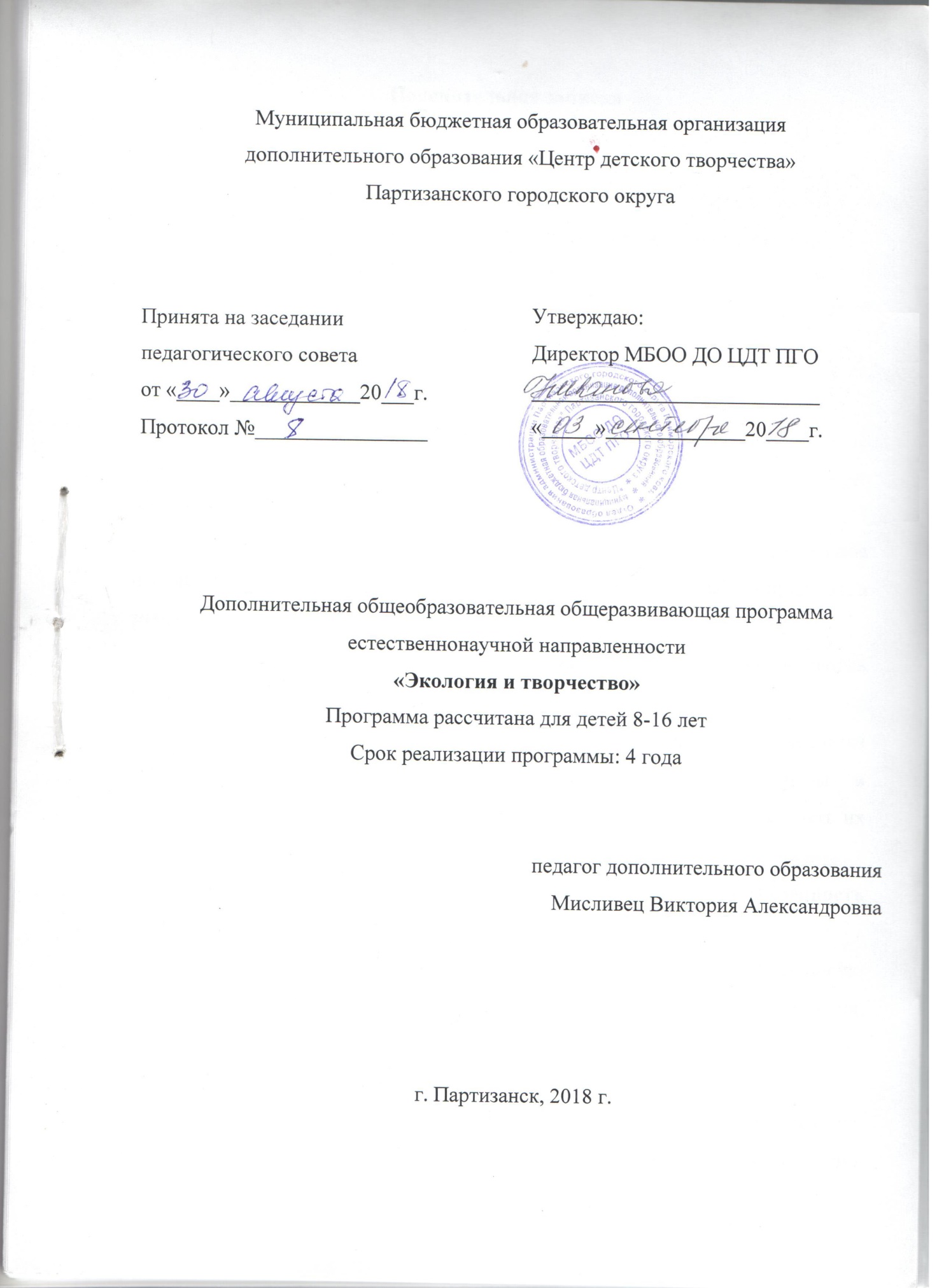 Пояснительная записка «Понимание природы, гуманное, бережное отношение к ней –один из элементов нравственности, частица мировоззрения»Паустовский К. Г.В настоящее время перед обществом остро стала проблема загрязнения окружающей среды. К сожалению, общество осознало это, когда уже стали ощутимы отрицательные последствия потребительского отношения людей к природе, когда состояние среды обитания отрицательно сказалось на здоровье огромного количества людей, когда на планете практически не осталось уголков нетронутой природы. Рост промышленности, нерациональное использование природных ресурсов и многое другое ведет к гибели природы, а значит и человечества. Одним из основных решений данной проблемы является воспитание «нового» человека, становление экологической культуры личности и общества. Необходимо каждому ребенку дать шанс стать в какой-то степени экологом – научиться любить и понимать природу. Экологическое образование направлено на формирование у человека гуманного, бережного, заботливого отношения к миру природы и окружающему миру в целом. Оно должно помочь людям выжить, сделать их среду обитания приемлемой для существования.                                                  Данная программа отражает естественнонаучную направленность дополнительной общеразвивающей программы.Актуальность программы заключается в большой практической направленности. В ходе занятий обучающиеся изготавливают изделия, используя не только природный, но и бросовый материал, тем самым в определенной мере решают проблему утилизации отходов. Учитывая то, что мышление, как один из приоритетных психических процессов,  формируется в раннем подростковом возрасте, очевидно, что навыки исследовательской деятельности необходимо прививать еще в школе. Однако узкие временные рамки урока не позволяют в полной мере использовать потенциал исследовательской деятельности для развития учащихся в школе. В этой связи большое значение имеет работа с детьми в системе дополнительного образования, нацеленная на формирование учебных исследовательских умений у старшеклассников. Программа имеет пропедевтическую основу, так как даст возможность обучить детей некоторым профессиональным навыкам, предоставляет возможность педагогу профориентационной работы с детьми, хотя и не ставит основной задачей выбор профессии.Новизна программы в том, что она дает возможность освоить техники работы с различными видами природного материала, и, что наиболее важно, бросового материала. Программа позволяет осуществлять интеграцию традиционных технологий работы с бумагой, тканью, нитками, живыми цветами и т. п. Умение работать с разными материалами позволяет переносить технологические приемы с одного материала на другой, получая новые, оригинальные изделия. Кроме того, смена видов работы и материалов исключает возможность уставания и пресыщения одним видом деятельности.Программа «Экология и творчество» объединяет детей 6-16 лет на добровольном основании с учётом интересов, предпочтений, имеющихся знаний. Форма занятий коллективная. Состав групп постоянный, однако может изменяться по следующим причинам:- воспитанники могут быть отчислены при условии систематического пропуска занятий;- смены места жительства.В течение учебного года воспитанники могут зачисляться в группы по результатам собеседования. Набор в объединение свободный, количество учащихся в объединении – 15 человек и более (первый год обучения), 12 человек (второй год обучения), 10 человек (третий и четвертый год обучения). Срок реализации программы 4 года. Занятия проводятся 2 раза в неделю, первый год обучения по 1 часу, продолжительность занятия 30-45 минут с охватом 72 часа в год, последующие – по 2 часа, продолжительность занятия 45 минут, с общим охватом 144 часа в год.Данной программе присуща гибкость, позволяющая педагогу на основе предложенного материала эффективно планировать занятия для разного контингента учащихся, в зависимости от организационных, педагогических, материально-технических и других условий.Программа включает теоретическую и практическую деятельность.Программа носит комплексный интегративный характер, так как: - направлена на интеграцию разных видов деятельности ребёнка, охватывает основные направления его развития;  - методической основой программы является интегрированная технология, сочетающая методику экологического, краеведческого образования и методику художественной обработки материалов, моделирования и конструирования.Эстетическое воспитание - сложный и длительный процесс, дети получают художественные впечатления, приобщаются к искусству, овладевают разными видами художественной деятельности, среди которых большое место занимают рисование, аппликация, конструирование. Изобразительная деятельность интересна, увлекательна для ребенка, т.к. он имеет возможность передать свои впечатления об окружающей действительности с помощью карандаша, красок, пластилина, бумаги. Этот процесс вызывает у него чувство радости, удивления. Изобразительная деятельность — это специфическое образное познание действительности, которое может идти разными путями. Одним из направлений изобразительной деятельности является работа с природным и бросовым материалом.Работая с природным и бросовым материалом, дети учатся бережно относиться к окружающей среде, у них формируются навыки культуры трудовой деятельности: планирование будущей работы, самоконтроль за своими действиями в процессе выполнения работы. Стремление достичь качественных результатов говорит о настойчивости, способности к преодолению трудностей. При выполнении коллективных работ дети обучаются способам сотрудничества: договариваются об этапах работы над общей композицией. Развитие творческой индивидуальности ребенка - одна из важнейших задач современного общества. Данная программа помогает решению этой задачи.Декоративно-прикладное творчество развивает творческие способности детей, даёт возможность разнообразить и избежать монотонности при проведении занятий.Ребята готовятся и принимают участие в мероприятиях различного уровня: муниципального, краевого, регионального, всероссийского (Всероссийский конкурс учебно-исследовательских экологических проектов «Человек на Земле», краевой экологический конкурс исследовательских и практических работ школьников «Лесная олимпиада» и др.), в различных конкурсах рисунков, поделок, в природоохранных акциях: «Берегите лес!», «Покормите птиц зимой!», «Сохраним первоцветы!» и другие.Обучение по программе воспитывает любовь ко всему живому, способствует развитию интереса к природе, вырабатывает сознательное и бережное отношение к ней.Одна из наиболее распространённых форм работы – это экскурсии в природу, где дети учатся наблюдать, обобщать наблюдения. Они дают педагогу возможность углубить интересы учащихся, закрепить полученные знания. Практические занятия в теплице проходят в независимости от темы программы в течение учебного года по мере необходимости.Использование наглядных пособий, технических средств – способствуют лучшему усвоению материала. Применение информационных технологий в процессе обучения вызывает у детей повышенный интерес и усиливает мотивацию обучения. Их использование создает возможности доступа к свежей информации, экономит время. Во время освоения программы используются модели ИКТ: выступление с опорой на мультимедиа – презентацию, видео, аудио, фотоальбомы. Использование информационных технологий в процессе обучения позволяет переносить обучающимся свои исследовательские навыки на реализацию творческих проектов. Применение компьютерной техники на занятиях позволяет сделать занятие привлекательным и по-настоящему современным, осуществлять индивидуализацию обучения.Цель программы – формирование у воспитанников на интеллектуальной и эмоционально-чувственной основе сознательного, нравственно-этического отношения к окружающей среде, природе родного края. Развитие творческих способностей воспитанников посредством художественного дизайна и прикладного творчества. Задачи программы:Образовательные:- сформировать систему эколого-биологических знаний;- расширить знания о многообразии живых форм родного края;- обогатить общий и сформировать тематический словарный запас;- сформировать навыки наблюдения за объектами живой и неживой природы, выявлять экологические проблемы, находить способы их практического решения, включая личное участие;- сформировать исследовательские навыки, прививать обучающимся навыки работы с методами, необходимыми для исследований - наблюдением, измерением, экспериментом, мониторингом и др.; - обучить правилам поведения в природе, соответствующим принципам экологической этики;- сформировать трудовые знания, умения, навыки, закрепить на практике.Развивающие:- развивать способности чувствовать красоту природы и выражать эмоции;- развивать индивидуальные способности детей;- развивать любознательность, как основу познавательной деятельности;- развивать умения: самостоятельно приобретать, анализировать, синтезировать, применять знания, планировать свою деятельность, ориентироваться в задании;- развивать память, логическое и образное мышление;- развивать активность, самостоятельность, коммуникативность;- способствовать развитию конструкторских способностей и исследовательской деятельности.Воспитательные:- сформировать представление о ценности любой формы жизни;- сформировать потребности экологически целесообразного поведения и деятельности человека;- ориентировать детей видеть и понимать прекрасное в окружающем мире, испытывать потребность в общении с природой;- привить любовь к труду, научить доводить до конца начатое дело;- формировать чувство ответственности;- воспитывать любовь к родному краю.Учебный план1 год обученияСодержание учебного плана1 год обученияРаздел I. Природа и фантазия.Теория: План работы кружка. Инструктаж по Т.Б. Понятие «живая природа». Понятие «неживая природа». Что такое лес? Роль грибов в природе и их значение для человека. Растения леса. Насекомые леса. Животные леса. Практика: Викторина «Лесные обитатели». Игра-викторина «В гостях у тигра». Загадки, ребусы о грибах. Игра «Грибное лукошко». Опыт «Выращивание мукора». Мозаика «Грибная полянка». Загадки, ребусы о растениях леса. Загадки, ребусы о животных леса. Загадки, ребусы о насекомых леса. Опыт «Муравьиная дорожка». Изготовление поделок из природного и бросового материала «Стрекоза», «Ёжик». Творческая работа «Лесные богатства».Раздел II. Осень в природе.Практика: Признаки осени. Сбор листьев. Игра «Я чей?». Загадки о признаках осени.  Творческая работа «Осенние листочки». Загадки, викторина, ребусы о плодах. Аппликация из осенних листьев «яблоко» или «груша».Раздел III. Зима на пороге.Теория: Подготовка животных к зиме. Звери зимой. Понятия: перелётные, оседлые, кочующие птицы. Зимующие птицы нашего края.Практика: Загадки, викторина, ребусы о животных и птицах. Игра «Чей след?», «Что я за зверь?». Творческая работа «Ёжик». Игра «Угадай по описанию». Игра «Четвёртый лишний». Коллективная творческая работа «Птицы у кормушки». Развешивание кормушек, подкормка птиц. Наблюдение за поведением птиц. Творческая работа в технике торцевание «Снегирь».Раздел IV. Волшебница зима.Теория: Жизнь животных зимой. Свойство снега и льда. Лесная красавица – ель.Практика: Игра «Звери зимой». Загадки, викторина, ребусы о животных. Коллективная творческая работа «Ёлочка». Новогодняя открытка. Изготовление снежинки. Опыт «Мыльный пузырь на морозе». Изготовление листовок «Ёлочка». Творческая работа новогодняя игрушка. Игра-викторина «Новый год у ворот».Раздел V. Охрана природы.Теория: Понятие о заповеднике. Животные и растения заповедника. Заповедники Приморского края. Красная книга. Животные и растения Красной книги.Практика: Загадки о животных и растениях. Викторина «Заповедники Приморья».  Игра «закончи фразу». Игра «Ключ к животным». Аппликация «Краснокнижное животное». Творческая работа в технике торцевание «Рыба». Творческая работа в технике торцевание «Бабочка». Конкурс рисунков «Берегите природу!»Раздел VI. Уголок живой природы.Теория: Обитатели зооуголка. Обитатели аквариума. Киты. Комнатные растения.Практика: Загадки, викторина, ребусы об обитателях зооуголка. Наблюдение за поведением животных зооуголка. Игра «Узнай по описанию». Викторина «Что мы знаем о китах». Загадки, ребусы о комнатных растениях. Игра «Найди по описанию». Игра-викторина «Защитники русской земли». Защита проекта «Мой питомец».Раздел VII. Весна пришла.Теория: Первоцветы. Перелётные птицы. Скворцы-вестники весныПрактика: Загадки, викторина, ребусы о первоцветах. Аппликация «Одуванчики цветы, словно солнышко желты». Загадки, викторина, ребусы о перелётных птицах. Изготовление листовок «Прилетай, товарищ птица». Аппликация «Ласточка с весною в гости к нам летит». Игра-викторина «Кто в лесу уже проснулся».Раздел VIII. Мир вокруг нас.Теория: Наш дом – планета Земля.  Польза берёзового сока.Практика: Викторина «Экологическая разминка». Поделка из бросового материала. Изготовление листовок «Очистим Землю от мусора». Исследование деревьев, кустарников, растений.Раздел IX. Водный мир.Теория: Свойства воды. Реки и озёраПрактика: Загадки, викторина, ребусы о воде и её обитателях. Опыты с водой. Изготовление листовок «Берегите воду!». Аппликации «Море». Игра-викторина «Речные и морские обитатели». Конкурс рисунков «Я за мир на Земле!».Раздел X. Мир камней.Теория: Камни живые и мёртвые. Виды песка.Практика: Загадки, викторина, ребусы о камнях. Опыты с камнями и песком. Изготовление камня. Изготовление аппликации из песка. Поделка из глины. Роспись на камне. Игра-викторина «Понемногу обо всём».Календарный учебный график1 год обученияУчебный план2 год обученияСодержание учебного плана2 год обученияРаздел I. Природа и фантазия.Теория: План работы кружка. Инструктаж по Т.Б. Человек – часть природы. Охрана окружающей среды. Разнообразие однолетних цветочно-декоративных растений. Цветы в композициях. Правила сбора семян. Разнообразие сухоцветов. Виды ракушек. Плодово-ягодные растения. Распространение плодов и семян. Правила изготовления панно из семян и плодов. Разнообразие овощей, ягод и фруктов.Практика: Загадки о животных и растениях леса. Игра «Экологические ошибки». Аппликация и панно из листьев. Определение однолетних цветочно-декоративных растений. Составление букета. Составление цветочной композиции. Сбор и заготовка материала для размножения. Панно из сухоцветов. Поделки из ракушек: «Орхидея», «Рамка». Викторина «Мы любим лес в любое время года». Панно из семян. Проект «Цветок из семени». Загадки, ребусы об овощах, ягодах и фруктах. Лото «Ягоды и фрукты». Аппликация «Фрукты». Исследование «Тюльпан». Творческая работа «Дары осени».Раздел II. Зима на пороге.Теория: Жизнь растений и животных зимой. Птицы зимой. Охрана хвойных растений. Правила построения зимнего букета. Понятие ажурное вырезание.Практика: Загадки о растениях и животных. Викторина «Зимующие птицы» Ребусы о птицах. Загадки о деревьях. Игра «Путаница». Изготовление букета. Изготовление ёлочных украшений. Ажурное вырезание. Изготовление новогодних сувениров. Игра-викторина «Новый год к нам мчится!»Раздел III. Хлам–декор: вторая жизнь отходов.Теория: Использование отходов в творчестве. Правила и порядок изготовления шкатулки из консервной банки. Правила и порядок декорирования шкатулки. Правила и порядок изготовления карандашницы из втулок. Правила и порядок изготовления органайзера. Основные приёмы выполнения декупажа. Правила и порядок изготовления игольницы.Практика: Изготовление основы под шкатулку. Декор шкатулки. Изготовление карандашницы. Изготовление органайзера. Декупаж банки. Изготовление игольницы.Раздел IV. Папье-маше.Теория: История возникновения и применения папье-маше. Техника работы. Основные способы лепки под основу. Правила грунтовки и покраски.Практика: Изготовление тарелки папье-маше. Художественная роспись изделия. Изготовление основы под копилку. Изготовление копилки. Грунтовка и покраска изделий. Игра-викторина «Отчизны славные сыны».Раздел V. Цветы. Зёрна, крупы, макароны для творчества.Теория: Поделки из кофейных зерен. Правила и порядок изготовления топиария. Подарки стран мира. Первоцветы Приморья. Разнообразие комнатных растений. Правила ухода за комнатными растениями. Планета задыхается от мусора. Правила декорирования поделки из пластика. Понятие «коллаж», стили, техника создания, материалы для коллажа. История и традиции праздника Пасхи. Свойства сыпучих круп, макарон. Особенности работы с данными материалами. Особенности создания плоскостного панноПрактика: Изготовление сувенира. Изготовление основы для топиария. Изготовление топиария. Декорирование топиария. Викторина «Подарки стран мира».  Игра-викторина «Первоцветы Приморья». Загадки, ребусы о комнатных цветах. Викторина «Дом без пыли». Уход за комнатными растениями. Изготовление поделки из пластика. Декорирование поделки из пластика. Изготовление основы для коллажа. Изготовление и декорирование коллажа «Дерево», «На дне морском». Декорирование шкатулки. Изготовление и декорирование коллажа на свободную тему. Изготовление пасхального сувенира.Изготовление работы из крупы, макарон. Изготовление плоскостного панно.Декорирование банок крупами. Панно – цветы. Игра-викторина «Мы Вас благодарим!»Раздел VI. Цветы в нашей жизни.Теория: Разнообразие однолетних цветочно-декоративных растений. Условия выращивания рассады однолетников. Разнообразие раннецветущих растений.Практика: Загадки, ребусы об однолетних цветочно-декоративных растениях. Викторина «Цветочно-декоративные растения». Выращивание рассады однолетников. Викторина «Первоцветы на проталине». Изготовление книжки-малышки «Первоцветы». Защита проекта «Тюльпан». Игра-викторина «Понемногу обо всём».Календарный учебный график2 год обученияУчебный план3 год обученияСодержание учебного плана3 год обученияРаздел I. Природа и фантазия.Теория: Знакомство с планом работы кружка. Проведение инструктажа по Т.Б. Разнообразие цветочно-декоративных растений. Правила сбора материала для работы. Цветы в букетах и композициях. Понятие «Ошибана». Правила и техника работы ошибаной. Цветы в легендах и преданиях. Картины из сухоцветов в рамке. Правила и техника работы мозаики из яичной скорлупы, декупажа на яичной скорлупе, яичного кракелюра.Практика: Игра «Доскажи словечко». Загадки об осени. Викторина «Осенние пора». Викторина «Цветочно-декоративные растения». Работа в технике квиллинг «Цветок». Сбор материала для работы. Творческая мастерская «Цветы в букетах и композициях». Викторина «В мире цветов». Исследовательская работа «Размножение хвойных семенами». Работа в технике квиллинг «Цветы». Работа в технике ошибана «Пейзаж». Викторина «Цветы в легендах и преданиях». Творческая мастерская «Сухоцветы». Мозаика из яичной скорлупы. Декупаж на яичной скорлупе. Яичный кракелюр. Игра-викторина «В гостях у Берендея». Викторина «Страна Листопадия».Раздел II. Соломенное царство.Теория: Соломка в творчестве. Правила изготовления поделок из соломки. Злаки и крупы в творчестве. Правила изготовления поделок из злаков и круп. Последовательность изготовления подсвечника, новогодней игрушки, сувенира.Практика: Работа с соломкой. Панно-тарелка из круп и злаков. Панно из натуральных круп. Панно из окрашенных круп. Шкатулка для секретиков. Ваза для сухого букета. Аппликация из соломки. Декоративное панно из соломки. Декоративное панно из соломки и злаков. Изготовление подсвечника. Творческая мастерская «Новогодняя игрушка», «Новогодний сувенир». Игра-викторина «Что такое Новый год».Раздел III. Хлам- декор: вторая жизнь отходов.Теория: Использовании отходов в творчестве. Правила и порядок изготовления диспенсера для ватных дисков, чайного домика, подставки для украшений, шкатулки для сокровищ.Практика: Диспенсер для ватных дисков. Чайный домик. Декупаж чайного домика. Подставка для украшений. Шкатулка для сокровищ. Декор шкатулки.Раздел IV. Кофейные зёрна.Теория: Правила и порядок изготовления денежного дерева, кофейного дерева, панно из кофейных зерен, цветочной и фруктово-ягодной парящей чашки.Практика: Денежное дерево. Декор денежного дерева. Кофейное дерево. Декор кофейного дерева. Панно Кофейная пара. Игра-викторина «Мир в ваших руках». Цветочная парящая чашка. Фруктово-ягодная парящая чашка. Игра-викторина «Весенний день».Раздел V. Точечная роспись.Теория: Правила и последовательность точечной росписи изделий. Подготовка изделий под роспись. Правила и последовательность декупажа на плоских и объёмных вещах.Практика: Точечная роспись старых вещей. Подставка под горячее. Декор блокнота, кружки. Карандашница из консервных банок. Роспись карандашницы. Баночка для кофе. Роспись кофейной баночки. Декупаж на плоских вещах. Декупаж на объёмных вещах. Декупаж старых вещей.Раздел VI. Шпагатные фантазии.Теория: Правила и последовательность выполнения изделий из шпагата.Практика: Панно-оберег Домовёнок. Копилка-Кот. Декор баночки. Декор бутылочки. Органайзер. Декор органайзера.Раздел VII. Весенние цветы.Теория: Правила выращивания рассады цветочно-декоративных растений. Многообразие раннецветущих растений. Правила ухода за рассадой цветочно-декоративных растений.Практика: Выращивание рассады цветочно-декоративных растений. Защита проекта «По лесным тропинкам». Уход за рассадой цветочно-декоративных растений. Игра-викторина «Цветы в нашей жизни». Игра-викторина «Экология и творчество».Календарный учебный график3 год обученияУчебный план4 год обученияСодержание учебного плана4 год обученияРаздел I. Природа и фантазия.Теория: Знакомство с планом работы кружка. Проведение инструктажа по Т.Б. Разнообразие цветочно-декоративных растений. Правила сбора материала для работы. Понятие «Ошибана». Правила и техника работы ошибаной, поделок из ракушек, мозаики из яичной скорлупы.Практика: Викторина «В гостях у осени». Викторина «В мире цветов». Сбор материала для работы. Исследовательская работа «Дары природы». Работа в технике ошибана – картины из цветов и листьев. Поделки из ракушек –дары морей. Мозаика из яичной скорлупы. Выставка поделок – сувенирная лавка.Раздел II. Хлам- декор: вторая жизнь отходов.Теория: Правила изготовления поделок в технике пэчворк, ассамбляж, скрапбукинг. Последовательность изготовления подсвечника, новогодней игрушки, сувенира.Практика: Поделки в технике пэчворк: игольница, мозаика, картина. Панно в технике ассамбляж. Поделки в технике скрапбукинг: салфетница, открытки, шоколадница, блокнот, альбом. Изготовление подсвечника. Творческая мастерская «Новогодний сувенир». Раздел III. Волшебный клубок.Теория: Последовательность изготовления оберегов, карт сувениров.Практика: Изготовление оберегов: ловец снов, мандала, шамбала. Поделки из пряжи. Сувениры для дома.Раздел IV. Пейп-арт.Теория: Знакомство с техникой пейп-арт. Правила и порядок изготовления работ в технике пейп-арт.Практика: Узоры пейп-арт. Пейп-арт из салфеток: рамочка, шкатулка, картина.Раздел V. Дискомания.Теория: Правила и последовательность витражной и точечной росписи изделий. Подготовка изделий под роспись. Практика: Витражная и точечная роспись дисков. Панно на диске.Раздел VI. Цветов таинственная сила.Теория: Правила выращивания рассады цветочно-декоративных растений. Многообразие лекарственных растений. Правила ухода за рассадой цветочно-декоративных растений и кустарников. Правила черенкования красивоцветущих деревьев и кустарников.Практика: Выращивание рассады цветочно-декоративных растений. Черенкование красивоцветущих деревьев и кустарников. Уход за рассадой цветочно-декоративных растений и кустарников. Защита проекта «Богатство леса». Игра-викторина «Экология и творчество».Календарный учебный график4 год обученияПланируемые результатыПо окончании первого года обучения Воспитанники должны знать:- основы экологической культуры;- основные признаки времён года;- некоторые охраняемые растения и животные своего края;-правила поведения в природе;-значение природы для человека.Воспитанники должны уметь:- различать изученные растения и животных;- вести наблюдения в природе под руководством педагога;- подкармливать птиц в простейших кормушках;- уметь рационально использовать дары природы;- использовать навыки культуры поведения, меры предосторожности в природе;- выполнять правила личной гигиены.По окончании второго года обучения Воспитанник должен знать:-основные экологические понятия и термины;-взаимосвязи в живой и неживой природе;-правила поведения в природе;-правила сбора, сушки и хранения природного материала;-правила безопасности при работе с ручными инструментами и приспособлениями;-приемы обработки различных материалов; -правила применения изученных техник работы.Воспитанник должен уметь:-определять природные объекты разных экологических сред родного края;-выполнять правила поведения в природе;-наблюдать за живыми объектами и фиксировать их (рисунки, фотографии);-ориентироваться в природоохранной деятельности каждого человека;-применять правила безопасности труда;-использовать различные художественные техники при выполнении творческих работ;-работать в группе и индивидуально;-выполнять предложенные программой виды работ самостоятельно;-создать работу по своему замыслу. По окончании третьего года обучения Воспитанник должен знать:-правила поведения в природе;-правила сбора, сушки и хранения природного материала;-правила безопасности при работе с ручными инструментами и приспособлениями;-основное видовое разнообразие однолетних цветочно-декоративных растений, их биологические особенности;-приемы обработки различных материалов; -правила применения изученных техник работы: ошибана, декупаж, точечная роспись.Воспитанник должен уметь:-согласно правилам собирать, сушить и хранить природный материал; -выращивать рассаду однолетних цветочно – декоративних растений;-красиво и эстетично оформлять свою работу;-изготавливать работы в технике: ошибана, декупаж, точечная роспись.-самостоятельно собирать методическую литературу для опытнической (исследовательской) работы.По окончании четвертого года обучения Воспитанник должен знать:-правила сбора, сушки и хранения природного материала;-основное видовое разнообразие однолетних цветочно-декоративных растений, красивоцветущих деревьев и кустарников, их биологические особенности; -основные правила ухода за растениями, вегетативное размножение;-правила безопасности при работе с ручными инструментами и приспособлениями;-правила применения изученных техник работы: флористика, пэчворк, скрапбукинг, пейп-арт.Воспитанник должен уметь:-выращивать цветочно-декоративные растения посевом семян в грунт, самостоятельно ухаживать за ними;-различать некоторые однолетние цветочно-декоративные растения по внешнему виду;-подготовить опытническую (исследовательскую) работу для защиты;-красиво и эстетично оформлять свою работу;Условия реализации программыМатериально-техническое обеспечение:Кабинет для обучения:- доска -1 штука;- столы ученические -до 10 штук;- стулья -15 и более штук;- стеллажи для хранения натуральных объектов и литературы.Специальное оборудование: лейка, ведра, лопаты, тяпки, вазыдекоративные, посадочные ящики, цветочные горшки (глиняные, керамические, пластмассовые), опрыскиватель.Натуральные объекты:- коллекция комнатных растений;- цветочно-декоративные растения.Информационное обеспечение:- фото;- видео;- интернет источники.Формы аттестацииВ процессе реализации программы используются различные формы контроля и аттестации приобретённых знаний, умений и навыков воспитанников: загадки, викторины, конкурсы, ребусы, кроссворды, задачи поискового характера, игры-викторины, защита проектов, творческая работа, выставка, готовая работа и др.Наиболее плодотворным фактором в оценочной работе итогов обучения является выставка творческих работ воспитанников. Выставки работ проводятся несколько раз в год по различным темам, она оказывает неоценимое значение в эстетическом становлении личности ребёнка, требует большой организационной работы и позволяет детям обмениваться опытом, сравнивать свои работы с другими, наглядно видеть преимущество и ошибки, получать возможность выработать навык анализа для дальнейшей реализации в творчестве.Творческие работы представляются в виде:- поделок из природного материала, бумаги, нетрадиционного материала;- отчётов по наблюдению за природными объектами;- оформленных исследовательских работ;- экологических сказок;- стихотворений;- книг-раскладушек и т.д.Лучшие творческие работы ребят принимают участие в выставках, конференциях, конкурсах и т.д. различного уровня.Оценочные материалыФормы отслеживания и фиксации образовательных результатов: творческая работа, выставка, конкурс, грамота, готовая работа, диплом, дневник наблюдений, журнал посещаемости, материал анкетирования и тестирования, методическая разработка, перечень готовых работ, протокол соревнований, фото, отзыв детей и родителей, свидетельство (сертификат), статья и др.Формы предъявления и демонстрации образовательных результатов: выставка, готовое изделие, демонстрация моделей, диагностическая карта, защита творческих работ, конкурс, олимпиада, открытое занятие, отчет итоговый, праздник, слет, соревнование и др.МОНИТОРИНГрезультатов обучения  воспитанников по дополнительной образовательной программеМетодические материалыМетодика работы по программе: - очная форма обучения;- методы обучения (словесный, наглядный, практический, объяснительно-иллюстративный, частично-поисковый, исследовательский, проблемный; игровой, дискуссионный, проектный и др.) и воспитания (убеждение, поощрение, упражнение, стимулирование, мотивация и др.);- формы организации образовательного процесса: индивидуальная, индивидуально-групповая и групповая;- формы организации учебного занятия - акция, беседа, вернисаж, выставка, галерея, гостиная, диспут, защита проектов, игра, КВН, конкурс, «мозговой штурм», наблюдение, олимпиада, праздник, практическое занятие, презентация, соревнование, творческая мастерская, экскурсия;- педагогические технологии – технология индивидуализации обучения, технология группового обучения, технология коллективного взаимообучения, технология дифференцированного обучения, технология разноуровневого обучения, технология развивающего обучения, технология проблемного обучения, технология исследовательской деятельности, технология проектной деятельности, технология игровой деятельности, коммуникативная технология обучения, технология коллективной творческой деятельности, технология педагогической мастерской, технология образа и мысли, технология решения изобретательских задач, здоровье сберегающая технология, и др.;- алгоритм учебного занятия – краткое описание структуры занятия и его этапов (Приложение А);- дидактические материалы – раздаточные материалы, задания, упражнения, образцы изделий, методические разработки итоговых викторин, тематические подборки к изучаемым темам (иллюстрации, фото, научно-популярная литература), карточки заданий для практических работ, копилка педагога (игры, творческие задания, образцы творческих работ) и т.п. (Приложение Б).План мероприятий воспитательной работыСписок литературы1. Алексеев В. А. 300 вопросов и ответов по экологии. – Ярославль: Академия   развития, 2012.2. Альтулер С. В. Я познаю мир. Наука в загадках и отгадках. ООО «Издательство Астрель», 2014.3. Берд Линди. Изысканные композиции из сухих цветов своими руками. – Москва: «Мой мир», 2014.4. Воронова Н. В., Овчинникова Ю. В., Н. В. Цыбуля. Комнатное цветоводство. – М.: Россмэн, 2012.5. Воронцов В.В. Уход за комнатными растениями. – ЗАО «Фитон», 2013.6. Гирндт С.  Разноцветные поделки из природных материалов.7. Гульянс Э. К. Учим детей мастерить, «Просвещение», Москва.8. Гульянц Э. К., Базик И. Я. Что можно сделать из природного материала. М.: «Просвещение»2014.9. Захарюк П.  Картины из цветов и листьев.10. Карпенко М. Т. Сборник загадок.11. Кондрашова Л. Жизнь без мусорных свалок возможна?! – Владивосток, ИСАР.12. Молодова Л. П. Экологические праздники для детей. – Минск: «Асар», 2012.13. Никитина Б. А. Развивающие экологические игры в школе и не только. – Центр экологического образования – Самара, 2011.14. Нагибина М. И. Природные дары для поделок и игры. – Ярославль: Академия развития, 2013.15. Кухтина А. Л. Помоги зимующим птицам.16. Ланска Д. Из леса и огорода – от весны до зимы. М.: Профиздат, 2012.17. Ляхов П.Р. Я познаю мир. Животные. ООО «Издательство Астрель», 2013.18. Федотов Г.Я. Узоры разнотравья. – Москва: Просвещение, 2014.19. Хворостов А. С. Декоративно-прикладное искусство в школе. «Просвещение», Москва, 2012 г.20. Школьник Ю. К. Птицы. Полная энциклопедия/Ю. К. Школьник; [ил. Ю. Школьник, И. Дякиной]. – М.: Эксмо,2014. -256 с.21. Научно-познавательная литература для младшего школьного возраста Живой мир Энциклопедия М.: Росмен, 2012.22. Справочное издание для среднего школьного возраста. Интерактивная энциклопедия. Вопросы и ответы. Животные. М.: «Махаон», 2013.ПРИЛОЖЕНИЕ АСтруктура различных типов занятийПРИЛОЖЕНИЕ ВМуниципальная бюджетная образовательная организациядополнительного образования  «Центр детского творчества» Партизанского городского округаИнтеллектуально-познавательная игра«ПЕРВЫЕ ВЕСТНИКИ ВЕСНЫ»Партизанск, 2017Цель: познакомить с некоторыми раннецветущими растениями Приморского края.Задачи: - выяснить роль и значение первоцветов в природе и жизни человека; - развивать связную речь, внимание, мышление, эстетическое восприятие; - воспитывать бережное отношение к природе. Материалы и оборудование: презентация «Первые вестники весны», грамзапись произведения «Апрель. Подснежник» П. Чайковского, видеоролик «Пчелы собирают нектар и пыльцу с одуванчика», материалы для игры «Пчелы собирают пыльцу».1. Организационный момент2. Введение в тему (слайд 1)- Ребята, вы любите разгадывать ребусы?- Давайте разгадаем ребус и узнаем, о чем мы сегодня будем говорить.Разгадывание ребуса: (слайд 2-7)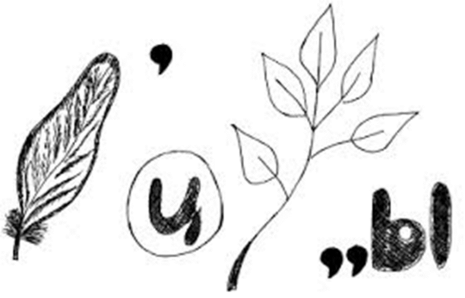 «Первоцветы»- Как вы понимаете это слово? (Ответы детей).- Правильно, это цветы, которые весной расцветают первыми в лесу и на лугу. Первые весенние цветы! Как мы радуемся им! Каждый цветок волнует нас своею скромностью, красотой, восхищает чистотой и тонким ароматом.Я вам предлагаю послушать отрывок произведения П. И.Чайковского «Апрель. Подснежник». Закройте глазки и представьте себе, как просыпается природа после зимней спячки и распускается цветок. (Слайд 8)(Звучит грамзапись произведения «Апрель. Подснежник» П.Чайковского)  - А теперь откройте глазки. Вам понравилась музыка? Чем она вам понравилась? Как музыка рассказывает о природе? Какая это музыка?(Музыка рассказывает о весне, о пробуждении цветов, как они распускаются и покачиваются на ветру, о том, что солнышко светит не всегда, что бывает холодно и ненастно. Музыка очень красивая и душевная, её приятно слушать. Она то нежная и ласковая, то взволнованная иногда тревожная.)3. Основная часть- Сегодня мы познакомимся с некоторыми первоцветами нашего края.(слайды 9-18)1. загадка +фото первоцвета;2. Название первоцвета +фото.Загадка:Из-под снега расцветает, Раньше всех весну встречает.Желтым цветом он горит.Всех он счастьем одарит. (Адонис)Загадка:Ярко-желтый цветок неказистый:Сверху листьев холодная гладь,Снизу – ласковый слой бархатистый,Словно тронет приветливо мать. (Мать-и-мачеха)Загадка: Вот сиреневый цветокСловно птичий хохолокИ резной листочек,Тонкий стебелечек. (Хохлатка)Загадка:Листок пушистый, Цветок душистый, Лиловые ушкиХоронятся в траве. (Фиалка)Загадка:Появилось вдруг откудаЭто крапчатое чудо?Цветок из книги «красной»Беречь его обязан ты! (Рябчик)Проверь себя (слайд 19-23)Фото первоцветов, дети называют их названия.Физкультминутка (слайд 24)- Давайте, ребята, с вами представим, что мы цветочки и покажем, как же распускаются первоцветы, смело пробиваются через тонкий ледок, тянутся к солнцу и свету, удивляются проснувшемуся лесу, здороваются со всеми жителями и радуются весне. (Звучит грамзапись «Подснежник»)- Весною распускаются цветынебывалой красоты.(потягивание, руки в стороны)К солнцу тянутся цветы.С ними потянись и ты.Ветер дует иногда,Только это не беда.Наклоняются цветочки,Опускают лепесточки.А потом опять встаютИ по-прежнему цвету.- Вам понравилось быть первоцветами? Что вы чувствовали? (Ответы детей).- К сожалению, жизнь первоцветов недолговечна. Часто люди срывают первые цветы, не задумываясь о том, что они очень скоро погибнут. (Слайд 25)Сквозь иглы темной хвоиВеселый лился свет.Я шла лесной тропоюИ вдруг нашла букет.Букет лесных фиалокЛежал на мшистом пне.И стало мне их жалко,И грустно стало мне.Цветы уже увяли,Поникли лепестки.Зачем же их сорвали,Сломали стебельки?Казалось мне, я слышуФиалок слабый стон,Он делался все тише,Но сердце ранил он.- Ребята, почему фиалки стонали? Если бы они умели говорить, чтобы они нам сказали? (Ответы детей)- Что мы можем им пообещать? (Ответы детей)(Слайд 26)- Если я сорву цветок,Если ты сорвешь цветок,Если все: и я, и ты,Если мы сорвем цветы,Опустеют все поляныИ не будет красоты.- Как вы думаете, какую роль в жизни человека играют первоцветы? (Ответы детей)- Имеют эстетическое значение, дарят нам красоту.- Имеют лекарственные свойства.- А какую роль первоцветы играют в природе? (Ответы детей)- Побеги – основная пища травоядных животных.- Нектар, пыльца, семена служат пищей насекомым и животным.Пыльца и нектар являются единственным источником питания для только что проснувшихся после зимы насекомых!Давайте посмотрим, как пчела собирает нектар. (Просмотр видеоролика)- Интересно, что каждая пчела делает 50 вылетов в день, собирает пыльцу с 600 цветков. Только при 50 тыс. вылетов можно собрать 1 кг пыльцы. Нектар и пыльца являются движущей силой для работы пчел.А давайте, на время превратимся в пчел и попробуем собрать пыльцу.Игра «Пчелы собирают пыльцу»: Дети делятся на две команды, на доске прикреплены два цветка с «пыльцой». Ребята в виде эстафеты собирают «пыльцу», выигрывает команда, первая собравшая всю пыльцу со своего цветка.- Понравилось быть пчелами? (Ответы детей)- С какого цветка собирали пыльцу? (Ответы детей)- Адонис, горицвет.- А с каких первоцветов, с которыми мы сегодня познакомились, пчелы могут собирать пыльцу? (Ответы детей)- Рябчик, хохлатка, мать и мачеха, фиалка. Итог: - Что нового узнали? (Ответы детей)- Что вам больше всего понравилось? (Ответы детей)Заключение: (слайд 27)Пусть первый цветочек,Подарит вам нежность!Весеннее солнце подарит тепло!А мартовский ветер – подарит надежду,И счастье, и радость, и только добро!Использованные ресурсыhttp://nsportal.ru/detskiy-sad/okruzhayushchiy-mir/2013/06/09/nod-dlya-detey-5-6-let-na-temu-podsnezhnikhttp://www.maam.ru/detskijsad/otkrytoe-zanjatie-i-master-klas-dlja-detei-i-roditelei-pervocvety.htmlМуниципальная бюджетная образовательная организациядополнительного образования  «Центр детского творчества» Партизанского городского округаИнтеллектуально-познавательная игра«ЗАПОВЕДНОЕ ПРИМОРЬЕ»Партизанск2017Цель: привлечь внимание учащихся к проблемам сохранения уникальной природы Приморского края.Участники команд – учащиеся 6 классов общеобразовательных школ. Каждая команда готовит эмблему, название, девиз, домашнее задание.Содержание:I. ПРИВЕТСТВЕННОЕ СЛОВО- вступление- представление жюри- представление командII. РазминкаIII. Звёздный час «Заповедники»IV. Письменное задание «Определи заповедники»V. Звездный час «Растения»VI. «Чёрный ящик»VII. Звездный час «Животные»VIII. Письменное задание «Как меня зовут?»IX. Домашнее заданиеX. Письменное задание «Шифровка» (вне конкурса)XI. Подведение итогов, награждение победителей.Ход игры:- Здравствуйте, дорогие гости! Сегодня мы встретились с вами на традиционной игре «Заповедное Приморье», которая пройдет в виде игры «Звездный час».Природа Приморского края удивляет даже его старожилов, а жителей центральных районов страны здесь ждут на каждом шагу открытия. Необычные растения с крупными и яркими цветами, древесные лианы; самые большие жуки и бабочки; нарядные как в тропических джунглях птицы, большое разнообразие животных – так выглядит лишь поверхностный перечень чудес приморской природы. Но живые чудеса в наше время требуют особенно бережного отношения!Богатейшая и уникальная природа Приморского края нуждается в охране и защите! С этой целью в крае созданы многочисленные природные парки, заказники, заповедники.Невозможно за незначительное время рассказать обо всем, но о некоторых обитателях нашего края и об охраняемых территориях мы поговорим сегодня.В ходе игры вам предстоит продемонстрировать свои знания, а также узнать что-то новое.Оценивать игру будет строгое, но справедливое жюри:Вести игру буду я – ФИО, педагог дополнительного образования Центра детского творчества _________________________________________А теперь давайте познакомимся с присутствующими командами.I. Представление командII. Разминка (вне конкурса)1.У какого хвойного дерева вместо шишек – красные ягоды? (тис)2. Кого называют морским огурцом? (трепанг)3. Корень какого растения похож на человека? (женьшень)4. Какая нить в природе самая тонкая? (паутина)5. Сколько ног у паука? (8)6. Какую траву узнают и слепые? (крапива)7. Какое хвойное дерево на зиму сбрасывает иголки? (лиственница)8. Какое краснокнижное растение называют «северная орхидея»? (венерин башмачок)9. Как называется медведь, не залёгший в спячку? (шатун)10. У кого оба глаза на одном боку? (камбала)11. Самое крупное млекопитающее планеты. (синий кит)12. Какой гриб растёт на берёзах? (чага013. Какая лиана в народе называется «кишмиш»? (актинидия)14. Какая птица и растение имеют одинаковое название? (рябчик)15. Сколько заповедников в Приморском крае? (6)Перед началом игры каждая команда получает набор карточек с цифрами. Каждая цифра соответствует правильному ответу и оценивается в один балл.Звёздный час «Заповедники»1.Какой заповедник был создан 100 лет назад? (1 Кедровая падь)2. Самый большой по площади заповедник? (2 Сихотэ-алинский)                3.Какой заповедник находится в заливе Петра Великого? (5 ДВ морской)4.В каком заповеднике работал академик Комаров? (4Уссурийский)5.Какой заповедник расположен в юго-восточной части Приморского края на южном отроге хребта Сихотэ-Алинь – хребте Заповедном, постепенно понижающимся к югу, сплошь до побережья Японского моря? (3 Лазовский)6.Назовите самый молодой заповедник? (6 Ханкайский)Письменное задание «Определи заповедники»Каждая команда получает географическую карту Приморского края, на которой под номерами отмечены заповедники. Необходимо подписать их названия.1. Сихотэ-Алинский2. Лазовский3.Уссурийский4.Д.В. Морской5.Кедровая падь6.ХанкайскийЗвездный час «Растения»Перед началом игры каждая команда получает набор карточек с цифрами. Каждая цифра соответствует правильному ответу, и оценивается в один балл.1. Листья какого дерева, подобно нафталину, применяются для предохранения меховых и шерстяных изделий от моли, а также для отпугивания блох, а шкурки плодов дают чёрную краску? (2 Орех маньчжурский)  2. Какой вечнозелёный стелющийся кустарник высотой до 1 м, эндемик и реликт, получил название дальневосточного кипариса? (5Микробиота)3. Какая лиана, поднимающаяся по стволам деревьев до 10 м и более, содержит большое количество витамина С? (6 Актинидия)4. В Древнем Египте называли его «деревом смерти», в дни скорби носили в руке ветку, мумии фараонов клали в саркофаги из этого дерева. Благодаря этому дереву возникло название ремесла – краснодеревщик, то есть резчик по «красному» или красивому дереву. Назовите это дерево. (3 Тис)5. Основная ценность этого дерева – кора, очень ценится и мёд, полученный с цветов этого растения, который используется как противотуберкулёзное средство. (4 Бархат)6. Какое растение получило название «Хлебное дерево» дальневосточной тайги за свои маслянистые, вкусные и питательные плоды? (8 Сосна кедровая корейская) 7. Это одно из древних лекарственных растений. В течение многих веков в странах Восточной Азии   оно пользовалось славой всеисцеляющего средства. (1 Женьшень)  8. Древесина твёрдая, упругая, прочная, смолистая, чрезвычайно стойкая против гниения. По твёрдости это дерево уступает только дубу. Причём с высыханием древесины её плотность повышается настолько, что в неё невозможно забить гвоздь, а из старых досок забитые гвозди уже невозможно вынуть, так как рвётся металл гвоздя. (7 Лиственница)  «Чёрный ящик»В ящике лежит то, что по своей калорийности превосходит яйца, говядину, сливки и даже сало. Это можно использовать при лечении туберкулёза, заболевания почек. Что лежит в «чёрном ящике»? (Кедровая шишка)Звездный час «Животные»1.Какое животное является великаном и подлинным украшением нашей тайги. Легко проходит через густые заросли и заболоченные места, быстроходен, вынослив? (2 лось)2. В начале века — это животное стало таким редким, что получило название – «горный призрак». Создание Сихотэ-Алинского и Лазовского заповедников спасло это животное от гибели. Какое это животное? (3 горал)3.Часто это животное называют самым маленьким оленем. Задние ноги у этого зверька массивные, примерно на одну треть длиннее передних. Похожи они на небольших кенгуру, особенно перед прыжком. (1 кабарга)4. Это животное питается травами, листьями винограда, леспедецы, зимой переходит на древесный корм. Молодые неокостеневшие рога применяются в медицине для приготовления тонизирующего средства – пантокрина. Занесен в Красную книгу. (7 пятнистый олень)5. «Амба» - называли его эвенки, орочи, нанайцы. ( 8 тигр)6. «Таёжный бриллиант», хищный зверёк из семейства куньих, с ценной шелковистой буро-коричневой шерстью. (4 соболь)7. В настоящее время это животное находится на грани вымирания. Является одиночным, преимущественно ночным, зверем. В Приморье его часто называют барсом. (5 леопард)8. В летнее время этих животных привлекают сырые поляны и луга с сочным травостоем. Зрение развито слабо, но обоняние и слух очень хороши. Они осторожны, но не трусливы. Старинное русское название – вепрь. (6 кабан)Задание «Как меня зовут?»Каждому народному названию растения или животного подберите соответствующее научное, выпишите внизу полученные пары цифр и букв 1. «Таёжный ананас»                                                     А. Лещина2. «Корень жизни»                                                         Б. Горал3. «Критский виноград»                                                В. Кабарга4. «Морской огурец»                                                     Г. Клюква5. «Авелляна»                                                                 Д. Брусника6. «Кислая ягода болот»                                                Е. Трепанг7. «Саблезубый олень»                                                  Ж. Женьшень 8. «Горный призрак»                                                      И. Актинидия1-И, 2-Ж, 3-Д,4-Е, 5-А,6-Г,7-В,8-БДомашнее заданиеПисьменное задание «Шифровка» (вне конкурса)Здесь зашифрован природоохранный лозунг, адресованный человеку. Чтобы его прочесть, надо сделать следующее: Из этих строчек семь зверейИзгнать ты должен поскорей,И зашифрованную вестьСумеешь сразу ты прочесть!ЗАКПОРМНОИТЧЕЖЛОИВЕРКНАЕЦФАРКЬПАРИБРОАДЫНАЕЛЕЧОАССТЬЬБЕКРЕОГИНСВЬОЕЮЖЗЕКМОЛЮТ(ЗАПОМНИ, ЧЕЛОВЕК НЕ ЦАРЬ ПРИРОДЫ, А ЕЁ ЧАСТЬ, БЕРЕГИ СВОЮ ЗЕМЛЮ)Подведение итогов, награждение победителейЖелаем всем здоровья, успехов, новых знаний! Вносите каждый день пусть маленький, но реальный вклад в дело сохранения живой природы родного края и мира в целом!Использованная литература:1. Костырина Т.В.  «Недревесная продукция леса на Дальнем Востоке»2. Соколов В.Е. «Заповедники Дальнего Востока»3. Суворов Е.А. «Заповедное Приморье»4. Усенко Н.В. «Дары Уссурийской тайги»	Викторина «Перелётные птицы»1. Это истинный житель лугов и степей, гор и полей. Единственное место, где не встретишь эту маленькую птичку — это леc. (Жаворонок)2. Размером птичка всего 10-15 см. Имеет очень насыщенный рыжий окрас хвоста и брюшка (отсюда название), спинка серая и у некоторых видов белый лоб. (Горихвостка)3. В отличие от большинства мелких птиц по земле передвигается не прыжками, а бегом. (Трясогузка)4. Являясь полевой птицей, устраивает гнездовье в лугах, на травянистых опушках, но самым лучшим местом для устройства гнездовий для этих птиц являются поля, засеянные в озимых и яровых хлебах. Гнездо очень простое, строится оно в ямке на земле, среди травы. (Жаворонок)5. Охотясь за насекомыми, быстро бегают по земле назад и вперёд и во время остановок покачивают вверх и вниз своим удлинённым хвостом (трясут гузкой). Последняя особенность объясняет название. (Трясогузка)6. Какая птица, прилетая в апреле, отвоёвывает у воробьёв домики и звонкой песней извещает всех о занятой территории? (Скворец)7. Говорят, что по полету этой птицы можно определить погоду. Кто это? (Ласточка)8. В концертах этой птицы можно услышать не только голоса других птиц и их песенки, но и кваканье лягушек, рычание собак и даже скрип колеса телеги. Кто это? (Скворец)9. Какая птица – летун с мускулистой силой, машет крыльями непрерывно, но может сесть отдохнуть? (Утка)10. Какую птицу держали в клетках во времена, когда не было ни радио, ни телевизоров? (Скворец)11. Какая птица любит есть мохнатых гусениц, покрытых ядовитой «шерстью», которых не трогают другие птицы? (Кукушка)12. Яркая птичка, получившая в народе название «дикой» или «лесной» кошки. (Иволга)13. Неприметная серая певчая птичка, зимует в Африке. Обитает в кустарниковых зарослях, в долинах рек. Гнезда строит на земле или очень низко, в кустах. (Соловей)14. Эта птица живёт на мелководье. Обитает в заболоченных либо медленно текущих водоёмах. Она неподвижно стоит в воде и всматривается в воду, выискивая добычу. (Цапля)15. Небольшая яркоокрашенная птица с длинным узким клювом и хохолком, иногда раскрываемым в виде веера. Много времени проводит на земле, охотясь на насекомых. (Удод)№п/пНазвание раздела Количество часовКоличество часовКоличество часовФормы аттестации№п/пНазвание раздела ВсегоТеорияПрактикаФормы аттестации1.Природа и фантазия103,56,5Выставка поделок2.Осень в природе4-4Выставка «Дары осени»3.Зима на пороге826Игра-викторина4.Волшебница зима918Игра-викторина5.Охрана природы725Конкурс рисунков6.Уголок живой природы826Защита проекта  7.Весна пришла92,56,5Игра-викторина8.Мир вокруг нас514Защита проекта9.Водный мир615Конкурс рисунков10.Мир камней61,54,5Выставка поделокИтого:7216,555,5№П/пДатаФорма занятияКол-во часовТема занятияФорма контроляРаздел I. Природа и фантазия (10 ч.)Раздел I. Природа и фантазия (10 ч.)Раздел I. Природа и фантазия (10 ч.)Раздел I. Природа и фантазия (10 ч.)Раздел I. Природа и фантазия (10 ч.)Раздел I. Природа и фантазия (10 ч.)1.Беседа, игра1Вводное занятиеЗагадки2.Беседа, игра1Природа живая и неживаяЗагадки3.Беседа, игра1Что такое лесЗагадки, викторина4.Игра-викторина1В гостях у тиграИгра-викторина5.Беседа, игра1Грибное царствоЗагадки, викторина6.Беседа, практическое занятие1Грибная полянкаМини выставка7.Беседа, практическое занятие1Растения лесаЗагадки, викторина, ребусы8..Беседа, практическое занятие1Насекомые лесаЗагадки, викторина, ребусы9.Беседа, практическое занятие1Животные лесаЗагадки, викторина, ребусы10.Творческая мастерская1Лесные богатстваТворческая работа, выставкаРаздел II. Осень в природе (4 ч.)Раздел II. Осень в природе (4 ч.)Раздел II. Осень в природе (4 ч.)Раздел II. Осень в природе (4 ч.)Раздел II. Осень в природе (4 ч.)Раздел II. Осень в природе (4 ч.)11.Экскурсия1Путешествие в осеннее царствоЗадачи поискового характера, загадки, викторина12.Беседа, практическое занятие1Осенние листочкиМини выставка13.Беседа, практическое занятие1Плоды вокруг насЗагадки, викторина, ребусы14.Творческая мастерская 1Кормилица осеньТворческая работа, выставкаРаздел III. Зима на пороге (8 ч.)Раздел III. Зима на пороге (8 ч.)Раздел III. Зима на пороге (8 ч.)Раздел III. Зима на пороге (8 ч.)Раздел III. Зима на пороге (8 ч.)Раздел III. Зима на пороге (8 ч.)15.Беседа, игра1Подготовка животных к зимеЗагадки, викторина, ребусы16.Беседа, игра1Звери ходят по лесуЗагадки, викторина, ребусы17.Беседа, практическое занятие1Кто спит в лесуМини выставка18.Беседа, презентация1Зимующие птицы нашего краяЗагадки, викторина, ребусы19.Беседа, практическое занятие1Птицы у кормушкиМини выставка20.Экскурсия1Покормите птиц зимой!Задачи поискового характера Загадки21.Беседа, практическое занятие1Птицы-наши друзьяМини выставка22.Игра-викторина1Зимние запасыИгра-викторинаРаздел IV. Волшебница зима (9 ч.)Раздел IV. Волшебница зима (9 ч.)Раздел IV. Волшебница зима (9 ч.)Раздел IV. Волшебница зима (9 ч.)Раздел IV. Волшебница зима (9 ч.)Раздел IV. Волшебница зима (9 ч.)23.Беседа, игра1Зима пришлаЗагадки, викторина, ребусы24.Беседа, практическое занятие1Вечнозелёные растения лесаМини выставка25.Творческая мастерская1Зимние фантазииМини выставка26.Беседа, практическое занятие1СнежинкиЗагадки, готовая работа27.Творческая мастерская1Зимушка-зимаМини выставка28.Беседа, конкурс листовок1Лесная красавица-ельВыставка29.Творческая мастерская1Наряд для ёлкиМини выставка30.Творческая мастерская1Мастерская Деда МорозаМини выставка31.Игра-викторина1Новый год у воротИгра-викторинаРаздел V. Охрана природы (7 ч.)Раздел V. Охрана природы (7 ч.)Раздел V. Охрана природы (7 ч.)Раздел V. Охрана природы (7 ч.)Раздел V. Охрана природы (7 ч.)Раздел V. Охрана природы (7 ч.)32.Беседа1Что такое заповедникЗагадки, викторина33.Беседа, игра1Заповедники ПриморьяЗагадки, викторина, ребусы34.Беседа, практическое занятие1Жители заповедникаМини выставка35.Беседа, презентация1По следам Красной книгиЗагадки, викторина, ребусы36.Беседа, практическое занятие1Страницы из Красной книгиМини выставка37.Практическое занятие1По заповедным тропинкамМини выставка38.Конкурс рисунков1Берегите природу!ВыставкаРаздел VI. Уголок живой природы (8 ч.)Раздел VI. Уголок живой природы (8 ч.)Раздел VI. Уголок живой природы (8 ч.)Раздел VI. Уголок живой природы (8 ч.)Раздел VI. Уголок живой природы (8 ч.)Раздел VI. Уголок живой природы (8 ч.)39.Беседа, игра1Обитатели зооуголкаЗагадки, викторина, ребусы40.Беседа, практическое занятие1Наши питомцыМини выставка41.Беседа, презентация1Маленькое озероЗагадки, викторина, ребусы42.Творческая мастерская1Обитатели аквариумаМини выставка43.Беседа, игра-викторина1Гигант моряЗагадки, викторина, ребусы44.Беседа, игра1Комнатные растенияЗагадки, викторина, ребусы45.Игра-викторина1Защитники русской землиИгра-викторина46.Беседа, проект1Братья наши меньшиеЗащита проектаРаздел VII. Весна пришла (9 ч.)Раздел VII. Весна пришла (9 ч.)Раздел VII. Весна пришла (9 ч.)Раздел VII. Весна пришла (9 ч.)Раздел VII. Весна пришла (9 ч.)Раздел VII. Весна пришла (9 ч.)47.Творческая мастерская1Цветок мамеМини выставка48.Беседа, презентация1Первые вестники весныЗагадки, викторина, ребусы49.Практическое занятие1Одуванчики цветы, словно солнышко желтыМини выставка50.Беседа, игра1Первоцветы на проталинахЗагадки, викторина, ребусы51.Беседа, презентация1Птицы веснойЗагадки, викторина, ребусы52.Акция1Прилетай, товарищ птицаМини выставка53.Беседа, презентация, игра1Скворцы-вестники весныЗагадки, викторина, ребусы54.Беседа, практическое занятие1Ласточка с весною в гости к нам летитМини выставка55.Игра-викторина1Кто в лесу уже проснулсяИгра-викторинаРаздел VIII. Мир вокруг нас (5 ч.)Раздел VIII. Мир вокруг нас (5 ч.)Раздел VIII. Мир вокруг нас (5 ч.)Раздел VIII. Мир вокруг нас (5 ч.)Раздел VIII. Мир вокруг нас (5 ч.)Раздел VIII. Мир вокруг нас (5 ч.)56.Беседа, презентация1Наш дом-планета ЗемляЗагадки, викторина, ребусы57.Беседа, практическое занятие1Землянам чистую планетуМини выставка58.Акция1Очистим Землю от мусораМини выставка59.Экскурсия1Как деревья просыпаютсяЗадачи поискового характера, загадки, викторина60.Проект1Мы-юные исследователиЗащита проектаРаздел IX. Водный мир (6 ч.)Раздел IX. Водный мир (6 ч.)Раздел IX. Водный мир (6 ч.)Раздел IX. Водный мир (6 ч.)Раздел IX. Водный мир (6 ч.)Раздел IX. Водный мир (6 ч.)61.Беседа, презентация1Вода и её свойстваЗагадки, викторина, ребусы62.Беседа, презентация1Беги ручеёкЗагадки, викторина, ребусы63.Акция1Берегите воду!Мини выставка64.Творческая мастерская1Вода, вода, кругом водаМини выставка65.Игра-викторина1Водное царствоИгра-викторина66.Конкурс рисунков1Я за мир на Земле!ВыставкаРаздел X. Мир камней (6 ч.)Раздел X. Мир камней (6 ч.)Раздел X. Мир камней (6 ч.)Раздел X. Мир камней (6 ч.)Раздел X. Мир камней (6 ч.)Раздел X. Мир камней (6 ч.)67.Беседа, презентация1Какие бывают камниЗагадки, викторина68.Беседа, практическое занятие1«Живые» камниМини выставка69.Беседа, практическое занятие1Такой разный песокМини выставка70.Творческая мастерская1Чудо-глинаМини выставка71.Творческая мастерская1Ожившие камниМини выставка72.Игра-викторина1Итоговое занятиеИгра-викторинаИтого:Итого:Итого:72№п/пНазвание разделаКоличество часовКоличество часовКоличество часовФормы аттестации№п/пНазвание разделаВсегоТеорияПрактикаФормы аттестации1.Природа и фантазия4215,526,5Выставка поделок2.Зима на пороге205,514,5Игра-викторина 3.Хлам-декор: вторая жизнь отходов1248Выставка поделок4.Папье-маше163,512,5Выставка поделок5.Цветы. Зёрна, крупы, макароны для творчества4212,529,5Выставка поделок 6.Цветы в нашей жизни123,59,5Игра-викторинаИтого:14444100№п/пДатаФорма занятияКол-во часовТема занятияФорма контроляРаздел I. Природа и фантазия (42 ч.)Раздел I. Природа и фантазия (42 ч.)Раздел I. Природа и фантазия (42 ч.)Раздел I. Природа и фантазия (42 ч.)Раздел I. Природа и фантазия (42 ч.)Раздел I. Природа и фантазия (42 ч.)1.Беседа, игра2Вводное занятиеЗагадки2.Беседа, игра2Человек-часть природыЗагадки, ребусы3.Акция2Охрана окружающей средыНаблюдение4.Экскурсия2Берегите природу!Задачи поискового характера, загадки, викторина5.Практическое занятие2Краски осениМини выставка6.Беседа, презентация, практическая работа2Последние цветы осениЗагадки, викторина, наблюдение7.Беседа, практическое занятие2Искусство дарить цветыМини выставка8.Беседа, практическое занятие2Цветы в композицияхМини выставка9.Экскурсия2Сбор и заготовка материала для размноженияЗадачи поискового характера10.Беседа, практическое занятие2Разнообразие сухоцветовМини выставка11.Беседа, презентация, практическое занятие2РакушкиМини выставка12.Презентация, практическое занятие2ОрхидеяМини выставка13.Презентация, практическое занятие2Рамка из ракушекМини выставка14.Экскурсия2Мы любим лес в любое время годаЗагадки, викторина, ребусы15.Экскурсия2Королевство спелых плодовЗагадки, викторина, ребусы16.Беседа, презентация, практическое занятие2Плодово-ягодные растенияЗагадки, викторина, ребусы17.Экскурсия2Распространение плодов и семянЗадачи поискового характера18.Беседа, творческая работа2Я подарю тебе букетМини выставка19.Творческая мастерская2Палитра осениМини выставка20.Беседа, презентация, практическое занятие2Что растёт на грядкеВикторина, наблюдение21.Творческая мастерская2Дары осениВыставка поделокРаздел II. Зима на пороге (20 ч.)Раздел II. Зима на пороге (20 ч.)Раздел II. Зима на пороге (20 ч.)Раздел II. Зима на пороге (20 ч.)Раздел II. Зима на пороге (20 ч.)Раздел II. Зима на пороге (20 ч.)22.Экскурсия2Зима в природеЗадачи поискового характера,загадки23.Беседа, презентация, викторина2Птицы зимойЗагадки, викторина, ребусы24.Акция2Покормите птиц!Мини выставка 25.Беседа, презентация, практическое занятие     2Вечнозеленые растения лесаМини выставка26.Экскурсия2Я дерево узнаю без одёжкиЗадачи поискового характера,загадки27.Творческая мастерская2Зимний букетМини выставка28.Беседа, презентация, практическое занятие2Зимние фантазииМини выставка29.Презентация, практическое занятие2Зимние узорыМини выставка30.Презентация,творческая мастерская2Мастерская СнегурочкиМини выставка31.Игра-викторина2Новый год к нам мчится!Игра-викторинаРаздел III. Хлам декор – вторая жизнь отходов (12ч.)Раздел III. Хлам декор – вторая жизнь отходов (12ч.)Раздел III. Хлам декор – вторая жизнь отходов (12ч.)Раздел III. Хлам декор – вторая жизнь отходов (12ч.)Раздел III. Хлам декор – вторая жизнь отходов (12ч.)Раздел III. Хлам декор – вторая жизнь отходов (12ч.)32.Беседа, презентация, практическое занятие2Отходы в доходыНаблюдение33.Творческая мастерская2ШкатулкаМини выставка34.Творческая мастерская2КарандашницаМини выставка35.Творческая мастерская2ОрганайзерМини выставка36.Беседа, презентация, практическое занятие2ДекупажНаблюдение37.Творческая мастерская2ИгольницаМини выставкаРаздел IV. Папье-маше (16ч.)Раздел IV. Папье-маше (16ч.)Раздел IV. Папье-маше (16ч.)Раздел IV. Папье-маше (16ч.)Раздел IV. Папье-маше (16ч.)Раздел IV. Папье-маше (16ч.)38.Беседа, презентация, практическое занятие2Папье-машеНаблюдение39.Презентация, практическое занятие2Посуда в технике папье-машеНаблюдение40.Творческая мастерская2Художественная роспись изделияМини выставка41.Творческая мастерская2Копилка в технике папье машеНаблюдение42.Творческая мастерская2Основа под копилкуНаблюдение43.Творческая мастерская2Изготовление копилкиНаблюдение44.Творческая мастерская2Грунтовка и покраска изделийМини выставка45.Игра-викторина2Отчизны славные сыныИгра-викторинаРаздел V. Цветы. Зёрна, крупы, макароны для творчества (42 ч.)Раздел V. Цветы. Зёрна, крупы, макароны для творчества (42 ч.)Раздел V. Цветы. Зёрна, крупы, макароны для творчества (42 ч.)Раздел V. Цветы. Зёрна, крупы, макароны для творчества (42 ч.)Раздел V. Цветы. Зёрна, крупы, макароны для творчества (42 ч.)Раздел V. Цветы. Зёрна, крупы, макароны для творчества (42 ч.)46.Творческая мастерская2Кофейные фантазииМини выставка47.Творческая мастерская2ТопиарийМини выставка48.Творческая мастерская2Подарок к праздникуМини выставка49.Беседа, презентация, практическое занятие2Подарки стран мираВикторина, Наблюдение50.Игра-викторина2ПервоцветыИгра-викторина51.Беседа, презентация, практическая работа2Растения-живые фильтрыЗагадки, викторина, ребусы52.Практическая работа2Дом без пылиМини выставка53.Беседа, презентация, практическая работа2Стоит ли выносить сор из избыНаблюдение54.Творческая мастерская2Пластик превращается…Мини выставка55.Творческая мастерская2Коллаж из бросового материалаМини выставка56.Творческая мастерская2Коллаж «Дерево»Мини выставка57.Творческая мастерская2Коллаж «На дне морском»Мини выставка58.Творческая мастерская2Использование коллажа в оформлении шкатулкиМини выставка59.Творческая мастерская2Коллаж на свободную темуМини выставка60.Беседа, презентация, практическая работа2ПасхаНаблюдение61.Творческая мастерская2Цветы и материалы, использованные в пасхальных композицияхМини выставка62.Беседа, презентация, практическая работа2Крупы, макароны в поделкахНаблюдение63.Творческая мастерская2Плоскостное панноМини выставка64.Творческая мастерская2Декорирование банок крупамиМини выставка65.Творческая мастерская2Панно «Цветы»Мини выставка66.Игра-викторина2Мы Вас благодарим!Игра-викторинаРаздел VI. Цветы в нашей жизни (12 ч.)Раздел VI. Цветы в нашей жизни (12 ч.)Раздел VI. Цветы в нашей жизни (12 ч.)Раздел VI. Цветы в нашей жизни (12 ч.)Раздел VI. Цветы в нашей жизни (12 ч.)Раздел VI. Цветы в нашей жизни (12 ч.)67.Беседа, презентация, практическая работа2Разнообразие однолетних цветочно-декоративных растенийЗагадки, викторина ребусы68.Беседа, презентация, практическая работа2Выращивание рассады однолетниковНаблюдение69.Экскурсия2Первоцветы на проталинеЗадачи поискового характера, загадки, викторина70.Творческая мастерская2Первоцветы на страницах книжкиНаблюдение71.Защита проекта2Цветов таинственная силаНаблюдение72.Игра-викторина2Итоговое занятиеИгра-викторинаИтогоИтогоИтого144№п/пНазвание разделаКоличество часовКоличество часовКоличество часовФормы аттестации№п/пНазвание разделаВсегоТеорияПрактикаФормы аттестации1. Природа и фантазия301020Выставка поделок2.Соломенное царство327,524,5Выставка поделок 3.Хлам-декор: вторая жизнь отходов14311Выставка «Отходы в доходы»4.Кофейные зёрна20317Выставка поделок5.Точечная роспись24222Выставка поделок6.Шпагатные фантазии143,510,5Выставка поделок7.Весенние цветы1028Игра-викторинаИтого:14431113№п/пДатаФорма занятияКол-во часовТема занятияФорма контроляРаздел I. Природа и фантазия (30 ч.)Раздел I. Природа и фантазия (30 ч.)Раздел I. Природа и фантазия (30 ч.)Раздел I. Природа и фантазия (30 ч.)Раздел I. Природа и фантазия (30 ч.)Раздел I. Природа и фантазия (30 ч.)1.Беседа, игра2Вводное занятиеЗагадки2.Беседа, игра2Разнообразие цветочно-декоративных растенийЗагадки, викторина, ребусы3.Экскурсия2Сбор материала для работыЗадачи поискового характера, загадки, викторина4.Беседа, презентация, практическое занятие2Цветы в букетах и композицияхМини выставка5.Экскурсия2В мире цветовЗадачи поискового характера, загадки, викторинаГотовая работа	6.Беседа, презентация, практическое занятие 2ОшибанаНаблюдение	7.Беседа, презентация, практическое занятие2Плоскостные композицииМини выставка 8.Беседа, презентация, практическое занятие2Цветы в легендах и преданияхЗагадки, викторина.Наблюдение9.Беседа, практическое занятие2Картины из сухоцветов в рамкеМини выставка10.Беседа, презентация, практическое занятие2Дары Жар-птицыНаблюдение11.Беседа, практическое занятие2Мозаика из яичной скорлупыМини выставка12.Беседа, презентация, практическое занятие2Декупаж на яичной скорлупеМини выставка13.Презентация, практическое занятие2Яичный кракелюрМини выставка14.Игра-викторина2В гостях у БерендеяИгра-викторина15.Экскурсия2Страна ЛистопадияЗагадки, викторина, ребусы         Раздел II. Соломенное царство (32 ч.)         Раздел II. Соломенное царство (32 ч.)         Раздел II. Соломенное царство (32 ч.)         Раздел II. Соломенное царство (32 ч.)         Раздел II. Соломенное царство (32 ч.)         Раздел II. Соломенное царство (32 ч.)16.Беседа, презентация, практическое занятие2Соломенное царствоНаблюдение 17.Беседа, презентация, практическое занятие2Злаки и крупыМини выставка18.Беседа, презентация, практическое занятие2Панно-тарелкаМини выставка19.Беседа, творческая работа2Панно из натуральных крупМини выставка20.Творческая мастерская2Панно из окрашенных крупМини выставка21.Беседа, презентация, практическое занятие2Шкатулка для секретиковМини выставка22.Творческая мастерская2Ваза для сухого букетаМини выставка23.Беседа, презентация, практическое занятие2Аппликация из соломкиМини выставка24.Беседа, презентация, практическое занятие2Декоративное панно из соломкиМини выставка25.Беседа, практическое занятие2Соломка и злакиМини выставка26.Творческая мастерская     2Чудо-соломкаМини выставка27.Творческая мастерская2Новогоднее чудоМини выставка28.Беседа, презентация, практическое занятие2Наряд для ёлкиМини выставка29.Презентация, практическое занятие2Ёлки-палкиМини выставка30.Творческая мастерская2Новогодняя мастерскаяТворческая работа, выставка31.Игра-викторина2Что такое Новый годИгра-викторина         Раздел III. Хлам декор - вторая жизнь отходов (14 ч.)         Раздел III. Хлам декор - вторая жизнь отходов (14 ч.)         Раздел III. Хлам декор - вторая жизнь отходов (14 ч.)         Раздел III. Хлам декор - вторая жизнь отходов (14 ч.)         Раздел III. Хлам декор - вторая жизнь отходов (14 ч.)         Раздел III. Хлам декор - вторая жизнь отходов (14 ч.)32.Беседа, презентация, практическое занятие2Вторая жизнь вещейНаблюдение33.Творческая мастерская2Диспенсер для ватных дисковМини выставка34.Творческая мастерская2Чайный домикМини выставка35.Творческая мастерская2Декупаж чайного домикаМини выставка36.Беседа, презентация, практическое занятие2Подставка для украшенияМини выставка37.Беседа, презентация, практическое занятие2Шкатулка для сокровищНаблюдение 38.Творческая мастерская2Декор шкатулкиМини выставкаРаздел IV. Кофейные зёрна (20 ч.)Раздел IV. Кофейные зёрна (20 ч.)Раздел IV. Кофейные зёрна (20 ч.)Раздел IV. Кофейные зёрна (20 ч.)Раздел IV. Кофейные зёрна (20 ч.)Раздел IV. Кофейные зёрна (20 ч.)39.Презентация, практическое занятие2Денежное деревоНаблюдение40.Творческая мастерская2Декор денежного дереваМини выставка41.Беседа, презентация, практическое занятие2День Святого ВалентинаНаблюдение42.Творческая мастерская2Кофейное деревоНаблюдение43.Творческая мастерская2Декор кофейного дереваМини выставка44.Творческая мастерская2Панно Кофейная параМини выставка45.Игра-викторина2Мир в ваших рукахИгра-викторина46.Творческая мастерская2Цветочная парящая чашкаМини выставка47.Творческая мастерская2Фруктово-ягодная парящая чашкаМини выставка48.Игра-викторина2Весенний деньИгра-викторинаРаздел V. Точечная роспись (24 ч.)Раздел V. Точечная роспись (24 ч.)Раздел V. Точечная роспись (24 ч.)Раздел V. Точечная роспись (24 ч.)Раздел V. Точечная роспись (24 ч.)Раздел V. Точечная роспись (24 ч.)49.Беседа, презентация, практическое занятие2Точечная росписьНаблюдение50.Беседа, презентация, практическое занятие2Точечная роспись старых вещейМини выставка51.Беседа, презентация, практическая работа2Подставка под горячееМини выставка52.Практическая работа2Декор блокнотаМини выставка53.Беседа, презентация, практическая работа2Украшаем кружкуМини выставка54.Творческая мастерская2Карандашница из консервных банокНаблюдение55.Творческая мастерская2Роспись карандашницыМини выставка56.Творческая мастерская2Баночка для кофеНаблюдение57.Творческая мастерская2Роспись кофейной баночкиМини выставка58.Творческая мастерская2Декупаж на плоских вещахМини выставка59.Творческая мастерская2Декупаж на объёмных вещахМини выставка60.Беседа, презентация, практическая работа2Декупаж старых вещейМини выставкаРаздел VI. Шпагатные фантазии (14 ч.)Раздел VI. Шпагатные фантазии (14 ч.)Раздел VI. Шпагатные фантазии (14 ч.)Раздел VI. Шпагатные фантазии (14 ч.)Раздел VI. Шпагатные фантазии (14 ч.)Раздел VI. Шпагатные фантазии (14 ч.)61.Беседа, презентация, практическая работа 2Шпагатные фантазииНаблюдение62.Творческая мастерская2Панно-оберег ДомовёнокМини выставка63.Творческая мастерская2Копилка-КотМини выставка64.Творческая мастерская2Декор баночкиМини выставка65.Творческая мастерская2Декор бутылочкиМини выставка66.Беседа, презентация, практическая работа2ОрганайзерНаблюдение67.Творческая мастерская2Декор органайзераМини выставкаРаздел VII. Весенние цветы (10 ч.)Раздел VII. Весенние цветы (10 ч.)Раздел VII. Весенние цветы (10 ч.)Раздел VII. Весенние цветы (10 ч.)Раздел VII. Весенние цветы (10 ч.)Раздел VII. Весенние цветы (10 ч.)68.Беседа, практическая работа2Выращивание рассады цветочно-декоративных растенийТестНаблюдение69.Экскурсия2По лесным тропинкамЗадачи поискового характера, загадки, викторина70.Беседа, презентация, практическая работа 2Уход за рассадой цветочно-декоративных растенийТест.Наблюдение71.Игра-викторина2Цветы в нашей жизниИгра-викторина72.Игра-викторина2Итоговое занятиеИгра-викторинаИтогоИтогоИтого144№п/пНазвание разделаКоличество часовКоличество часовКоличество часовФормы аттестации№п/пНазвание разделаВсегоТеорияПрактикаФормы аттестации1.Природа и фантазия32725Выставка поделок2.Хлам-декор: вторая жизнь отходов38632Выставка поделок3.Волшебный клубок34529Выставка поделок4.Пейп-арт18414Выставка поделок5.Дискомания817Выставка поделок 6.Цветов таинственная сила14410Игра-викторинаИтого:14427117№п/пДатаФорма занятияКол-во часовТема занятияФорма контроляРаздел I. Природа и фантазия (32 ч.)Раздел I. Природа и фантазия (32 ч.)Раздел I. Природа и фантазия (32 ч.)Раздел I. Природа и фантазия (32 ч.)Раздел I. Природа и фантазия (32 ч.)Раздел I. Природа и фантазия (32 ч.)1.Беседа, игра2Вводное занятиеВикторина2.Экскурсия2В мире цветовВикторина, задачи поискового характера 3.Экскурсия2Основы цветочной мудростиЗадачи поискового характера, загадки4.Практическое занятие2Цветочное панноМини выставка5.Практическое занятие2Дары природыНаблюдение	6.Беседа, презентация, практическое занятие 2Ошибана – живопись цветамиНаблюдение	7.Практическое занятие2Прессованная флористикаНаблюдение8.Практическое занятие2Флористические картиныНаблюдение9.Практическое занятие2Картины из цветов и листьевМини выставка10.Презентация, практическое занятие2Дары моряНаблюдение11.Практическое занятие2Топиарий магнитМини выставка12.Практическое занятие2Панно из ракушекМини выставка13.Беседа, практическое занятие2Яичная скорлупаНаблюдение14.Беседа, практическое занятие2Мозаика из яичной скорлупыНаблюдение15.Практическое занятие2Интерьерный декорНаблюдение16Практическое занятиеСувенирная лавкаМини выставка         Раздел II. Хлам декор - вторая жизнь отходов (38 ч.)         Раздел II. Хлам декор - вторая жизнь отходов (38 ч.)         Раздел II. Хлам декор - вторая жизнь отходов (38 ч.)         Раздел II. Хлам декор - вторая жизнь отходов (38 ч.)         Раздел II. Хлам декор - вторая жизнь отходов (38 ч.)         Раздел II. Хлам декор - вторая жизнь отходов (38 ч.)17.Беседа, презентация, практическое занятие2Пэчворк без иглыНаблюдение 18.Беседа, презентация, практическое занятие2Кинусайга - техника исполненияНаблюдение19.Практическое занятие2ИгольницаМини выставка20.Творческая работа2Мозаика из тканиНаблюдение21.Творческая мастерская2Картина из лоскутковМини выставка22.Беседа, презентация, практическое занятие2АссамбляжНаблюдение23.Творческая мастерская2Панно в технике ассамбляжМини выставка24.Беседа, презентация, практическое занятие2СкрапбукингНаблюдение25.Творческая мастерская2СалфетницаМини выставка26.Беседа, практическое занятие2Розовая симфонияМини выставка27.Творческая мастерская2ВдохновениеМини выставка28.Творческая мастерская2Новогодняя открыткаМини выставка29.Беседа, практическое занятие2Новогодний сюрпризМини выставка30.Презентация, практическое занятие2Скрапбукинг - шоколадницаМини выставка31.Творческая мастерская2Наряд для елкиМини выставка32.Игра-викторина2Новогодний калейдоскопИгра-викторина33.Творческая мастерская2Скрапбукинг - блокнотНаблюдение34.Творческая мастерская2Скрапбукинг - альбомМини выставка35.Творческая мастерская2Секреты мастерицыМини выставка         Раздел III. Волшебный клубок (34 ч.)         Раздел III. Волшебный клубок (34 ч.)         Раздел III. Волшебный клубок (34 ч.)         Раздел III. Волшебный клубок (34 ч.)         Раздел III. Волшебный клубок (34 ч.)         Раздел III. Волшебный клубок (34 ч.)36.Беседа, презентация, практическое занятие2Ловец сновНаблюдение37.Творческая мастерская2ОберегМини выставка38.Творческая мастерская2МандалаМини выставка39.Творческая мастерская2Мандала – Португальская звездаМини выставка40.Творческая мастерская2ШамбалаМини выставка41.Беседа, презентация, практическое занятие2Картина из нитокНаблюдение 42.Беседа, презентация, практическое занятие2Картина из обрезков пряжиМини выставка43.Беседа, презентация, практическое занятие2ПомпоныНаблюдение44.Творческая мастерская2Коврик из помпоновМини выставка45..Творческая мастерская2Мягкая игрушкаМини выставка46.Беседа, презентация, практическое занятие2Ажурная филиграньНаблюдение47.Практическое занятие2ЦветыНаблюдение48.Практическое занятие2Вазы и абажурыНаблюдение49.Творческая мастерская2Дизайнерская вазаНаблюдение50.Творческая мастерская2Ажурные шедеврыМини выставка51.Творческая мастерская2Мешочек удачиМини выставка52.Творческая мастерская2Счастье в домМини выставкаРаздел IV. Пейп-арт (18 ч.)Раздел IV. Пейп-арт (18 ч.)Раздел IV. Пейп-арт (18 ч.)Раздел IV. Пейп-арт (18 ч.)Раздел IV. Пейп-арт (18 ч.)Раздел IV. Пейп-арт (18 ч.)53.Презентация, практическое занятие2Пейп-арт для начинающихНаблюдение54.Творческая мастерская2Узоры пейп-артаМини выставка55.Беседа, презентация, практическое занятие2Салфетная пластикаНаблюдение56.Творческая мастерская2Пейп-арт из салфетокНаблюдение57.Творческая мастерская2Картины пейп-артНаблюдение58.Творческая мастерская2Шедевры из салфетокМини выставка59.Творческая мастерская2Пейп-арт - рамочкаМини выставка60.Творческая мастерская2Пейп-арт - шкатулкаМини выставка61.Творческая мастерская2Креативный сувенирМини выставкаРаздел V. Дискомания (8 ч.)Раздел V. Дискомания (8 ч.)Раздел V. Дискомания (8 ч.)Раздел V. Дискомания (8 ч.)Раздел V. Дискомания (8 ч.)Раздел V. Дискомания (8 ч.)62.Беседа, презентация, практическое занятие2Витражная росписьНаблюдение63.Беседа, презентация, практическое занятие2Точечная роспись Наблюдение64.Практическая работа2Панно на диске Наблюдение65.Творческая мастерская2Интерьерная картинаМини выставкаРаздел VI. Цветов таинственная сила (14 ч.)Раздел VI. Цветов таинственная сила (14 ч.)Раздел VI. Цветов таинственная сила (14 ч.)Раздел VI. Цветов таинственная сила (14 ч.)Раздел VI. Цветов таинственная сила (14 ч.)Раздел VI. Цветов таинственная сила (14 ч.)66.Беседа, экскурсия 2Цветочно – декоративные растенияНаблюдение67.Экскурсия2Красивоцветущие деревья и кустарникиЗадачи поискового характера наблюдение, викторина68.Беседа, практическая работа2ЧеренкованиеНаблюдение69.Практическая работа2Уход за растениямиМини выставка70.Экскурсия2Царство лекарственных растенийЗадачи поискового характера наблюдение, викторина71.Защита проекта2Богатство лесаНаблюдение72.Презентация, викторина2Итоговое занятиеВикторина                                                                                                    Д И А Г Н О С Т И Ч Е С К А Я    К А Р Т А                                                                                                                                                                        Д И А Г Н О С Т И Ч Е С К А Я    К А Р Т А                                                                                                                                                                        Д И А Г Н О С Т И Ч Е С К А Я    К А Р Т А                                                                                                                                                                        Д И А Г Н О С Т И Ч Е С К А Я    К А Р Т А                                                                                                                                                                        Д И А Г Н О С Т И Ч Е С К А Я    К А Р Т А                                                                                                                                                                        Д И А Г Н О С Т И Ч Е С К А Я    К А Р Т А                                                                                                                                                                        Д И А Г Н О С Т И Ч Е С К А Я    К А Р Т А                                                                                                                                                                        Д И А Г Н О С Т И Ч Е С К А Я    К А Р Т А                                                                                                                                                                        Д И А Г Н О С Т И Ч Е С К А Я    К А Р Т А                                                                                                                                                                        Д И А Г Н О С Т И Ч Е С К А Я    К А Р Т А                                                                                                                                                                        Д И А Г Н О С Т И Ч Е С К А Я    К А Р Т А                                                                                                                                                                        Д И А Г Н О С Т И Ч Е С К А Я    К А Р Т А                                                                                                                                                                        Д И А Г Н О С Т И Ч Е С К А Я    К А Р Т А                                                                                                                                                                        Д И А Г Н О С Т И Ч Е С К А Я    К А Р Т А                                                                                                                                                                        Д И А Г Н О С Т И Ч Е С К А Я    К А Р Т А                                                                                                                                                                        Д И А Г Н О С Т И Ч Е С К А Я    К А Р Т А                                                                                                                                                                        Д И А Г Н О С Т И Ч Е С К А Я    К А Р Т А                                                                                                                                                                        Д И А Г Н О С Т И Ч Е С К А Я    К А Р Т А                                                                                                                                                                        Д И А Г Н О С Т И Ч Е С К А Я    К А Р Т А                                                                                                                                                                        Д И А Г Н О С Т И Ч Е С К А Я    К А Р Т А                                                                                                                                                                        Д И А Г Н О С Т И Ч Е С К А Я    К А Р Т А                                                                                                                                                                        Д И А Г Н О С Т И Ч Е С К А Я    К А Р Т А                                                                                                                                                                        Д И А Г Н О С Т И Ч Е С К А Я    К А Р Т А                                                                                                                                                                        Д И А Г Н О С Т И Ч Е С К А Я    К А Р Т А                                                                                                                                                                        Д И А Г Н О С Т И Ч Е С К А Я    К А Р Т А                                                                                                                                                                        Д И А Г Н О С Т И Ч Е С К А Я    К А Р Т А                                                                                                                                                                        Д И А Г Н О С Т И Ч Е С К А Я    К А Р Т А                                                                                                                                                                        Д И А Г Н О С Т И Ч Е С К А Я    К А Р Т А                                                                                                                                                                        Д И А Г Н О С Т И Ч Е С К А Я    К А Р Т А                                                                                                                                                                        Д И А Г Н О С Т И Ч Е С К А Я    К А Р Т А                                                                                                                                                                        Д И А Г Н О С Т И Ч Е С К А Я    К А Р Т А                                                                                                                                                                        Д И А Г Н О С Т И Ч Е С К А Я    К А Р Т А                                                                                                                                                                        Д И А Г Н О С Т И Ч Е С К А Я    К А Р Т А                                                                                                                                                                        Д И А Г Н О С Т И Ч Е С К А Я    К А Р Т А                                                                                                                                                                        Д И А Г Н О С Т И Ч Е С К А Я    К А Р Т А                                                                                                                                                                        Д И А Г Н О С Т И Ч Е С К А Я    К А Р Т А                                                                                                                                                                        Д И А Г Н О С Т И Ч Е С К А Я    К А Р Т А                                                                                                                                                                        Д И А Г Н О С Т И Ч Е С К А Я    К А Р Т А                                                                                                                                                                        Д И А Г Н О С Т И Ч Е С К А Я    К А Р Т А                                                                                                                                                                        Д И А Г Н О С Т И Ч Е С К А Я    К А Р Т А                                                                    мониторинга результатов обучения детей по дополнительной образовательной программемониторинга результатов обучения детей по дополнительной образовательной программемониторинга результатов обучения детей по дополнительной образовательной программемониторинга результатов обучения детей по дополнительной образовательной программемониторинга результатов обучения детей по дополнительной образовательной программемониторинга результатов обучения детей по дополнительной образовательной программемониторинга результатов обучения детей по дополнительной образовательной программемониторинга результатов обучения детей по дополнительной образовательной программемониторинга результатов обучения детей по дополнительной образовательной программемониторинга результатов обучения детей по дополнительной образовательной программемониторинга результатов обучения детей по дополнительной образовательной программемониторинга результатов обучения детей по дополнительной образовательной программемониторинга результатов обучения детей по дополнительной образовательной программемониторинга результатов обучения детей по дополнительной образовательной программемониторинга результатов обучения детей по дополнительной образовательной программемониторинга результатов обучения детей по дополнительной образовательной программемониторинга результатов обучения детей по дополнительной образовательной программемониторинга результатов обучения детей по дополнительной образовательной программемониторинга результатов обучения детей по дополнительной образовательной программемониторинга результатов обучения детей по дополнительной образовательной программемониторинга результатов обучения детей по дополнительной образовательной программемониторинга результатов обучения детей по дополнительной образовательной программемониторинга результатов обучения детей по дополнительной образовательной программемониторинга результатов обучения детей по дополнительной образовательной программемониторинга результатов обучения детей по дополнительной образовательной программемониторинга результатов обучения детей по дополнительной образовательной программемониторинга результатов обучения детей по дополнительной образовательной программемониторинга результатов обучения детей по дополнительной образовательной программемониторинга результатов обучения детей по дополнительной образовательной программемониторинга результатов обучения детей по дополнительной образовательной программемониторинга результатов обучения детей по дополнительной образовательной программемониторинга результатов обучения детей по дополнительной образовательной программемониторинга результатов обучения детей по дополнительной образовательной программемониторинга результатов обучения детей по дополнительной образовательной программемониторинга результатов обучения детей по дополнительной образовательной программемониторинга результатов обучения детей по дополнительной образовательной программемониторинга результатов обучения детей по дополнительной образовательной программемониторинга результатов обучения детей по дополнительной образовательной программемониторинга результатов обучения детей по дополнительной образовательной программемониторинга результатов обучения детей по дополнительной образовательной программеДетское объединениеДоп. образ, программаДоп. образ, программаДоп. образ, программаДоп. образ, программаДоп. образ, программаДоп. образ, программаДоп. образ, программаГод обученияГруппа №Группа №Группа №ПедагогПедагогПедагогУчебный годУчебный годУчебный годУчебный год Фамилия, имя воспитанника1.1.2.2.3.3.4.4.5.5.6.6.7.7.8.8.9.9.10.10.11.11.12.12.13.13.14.14.15.15.16.16.17.17.18.18.19.19.20.20.                    Сроки диагностики                                                                                                                                                                                                                                                                                                                                                                                                                                                                                                  ПоказателиКонец I-го полугодияКонец учебного годаКонец I-го полугодияКонец учебного годаКонец I-го полугодияКонец учебного годаКонец I-го полугодияКонец учебного годаКонец I-го полугодияКонец учебного годаКонец I-го полугодияКонец учебного годаКонец I-го полугодияКонец учебного годаКонец I-го полугодияКонец учебного годаКонец I-го полугодияКонец учебного годаКонец I-го полугодияКонец учебного годаКонец I-го полугодияКонец учебного годаКонец I-го полугодияКонец учебного годаКонец I-го полугодияКонец учебного годаКонец I-го полугодияКонец учебного годаКонец I-го полугодияКонец учебного годаКонец I-го полугодияКонец учебного годаКонец I-го полугодияКонец учебного годаКонец I-го полугодияКонец учебного годаКонец I-го полугодияКонец учебного годаКонец I-го полугодияКонец учебного годаТ   е   о   р   е   т   и   ч   е   с   к   а   я            п   о   д   г   о   т   о   в   к   аТ   е   о   р   е   т   и   ч   е   с   к   а   я            п   о   д   г   о   т   о   в   к   аТ   е   о   р   е   т   и   ч   е   с   к   а   я            п   о   д   г   о   т   о   в   к   аТ   е   о   р   е   т   и   ч   е   с   к   а   я            п   о   д   г   о   т   о   в   к   аТ   е   о   р   е   т   и   ч   е   с   к   а   я            п   о   д   г   о   т   о   в   к   аТ   е   о   р   е   т   и   ч   е   с   к   а   я            п   о   д   г   о   т   о   в   к   аТ   е   о   р   е   т   и   ч   е   с   к   а   я            п   о   д   г   о   т   о   в   к   аТ   е   о   р   е   т   и   ч   е   с   к   а   я            п   о   д   г   о   т   о   в   к   аТ   е   о   р   е   т   и   ч   е   с   к   а   я            п   о   д   г   о   т   о   в   к   аТ   е   о   р   е   т   и   ч   е   с   к   а   я            п   о   д   г   о   т   о   в   к   аТ   е   о   р   е   т   и   ч   е   с   к   а   я            п   о   д   г   о   т   о   в   к   аТ   е   о   р   е   т   и   ч   е   с   к   а   я            п   о   д   г   о   т   о   в   к   аТ   е   о   р   е   т   и   ч   е   с   к   а   я            п   о   д   г   о   т   о   в   к   аТ   е   о   р   е   т   и   ч   е   с   к   а   я            п   о   д   г   о   т   о   в   к   аТ   е   о   р   е   т   и   ч   е   с   к   а   я            п   о   д   г   о   т   о   в   к   аТ   е   о   р   е   т   и   ч   е   с   к   а   я            п   о   д   г   о   т   о   в   к   аТ   е   о   р   е   т   и   ч   е   с   к   а   я            п   о   д   г   о   т   о   в   к   аТ   е   о   р   е   т   и   ч   е   с   к   а   я            п   о   д   г   о   т   о   в   к   аТ   е   о   р   е   т   и   ч   е   с   к   а   я            п   о   д   г   о   т   о   в   к   аТ   е   о   р   е   т   и   ч   е   с   к   а   я            п   о   д   г   о   т   о   в   к   аТ   е   о   р   е   т   и   ч   е   с   к   а   я            п   о   д   г   о   т   о   в   к   аТ   е   о   р   е   т   и   ч   е   с   к   а   я            п   о   д   г   о   т   о   в   к   аТ   е   о   р   е   т   и   ч   е   с   к   а   я            п   о   д   г   о   т   о   в   к   аТ   е   о   р   е   т   и   ч   е   с   к   а   я            п   о   д   г   о   т   о   в   к   аТ   е   о   р   е   т   и   ч   е   с   к   а   я            п   о   д   г   о   т   о   в   к   аТ   е   о   р   е   т   и   ч   е   с   к   а   я            п   о   д   г   о   т   о   в   к   аТ   е   о   р   е   т   и   ч   е   с   к   а   я            п   о   д   г   о   т   о   в   к   аТ   е   о   р   е   т   и   ч   е   с   к   а   я            п   о   д   г   о   т   о   в   к   аТ   е   о   р   е   т   и   ч   е   с   к   а   я            п   о   д   г   о   т   о   в   к   аТ   е   о   р   е   т   и   ч   е   с   к   а   я            п   о   д   г   о   т   о   в   к   аТ   е   о   р   е   т   и   ч   е   с   к   а   я            п   о   д   г   о   т   о   в   к   аТ   е   о   р   е   т   и   ч   е   с   к   а   я            п   о   д   г   о   т   о   в   к   аТ   е   о   р   е   т   и   ч   е   с   к   а   я            п   о   д   г   о   т   о   в   к   аТ   е   о   р   е   т   и   ч   е   с   к   а   я            п   о   д   г   о   т   о   в   к   аТ   е   о   р   е   т   и   ч   е   с   к   а   я            п   о   д   г   о   т   о   в   к   аТ   е   о   р   е   т   и   ч   е   с   к   а   я            п   о   д   г   о   т   о   в   к   аТ   е   о   р   е   т   и   ч   е   с   к   а   я            п   о   д   г   о   т   о   в   к   аТ   е   о   р   е   т   и   ч   е   с   к   а   я            п   о   д   г   о   т   о   в   к   аТ   е   о   р   е   т   и   ч   е   с   к   а   я            п   о   д   г   о   т   о   в   к   аТ   е   о   р   е   т   и   ч   е   с   к   а   я            п   о   д   г   о   т   о   в   к   аТ   е   о   р   е   т   и   ч   е   с   к   а   я            п   о   д   г   о   т   о   в   к   аТеоретические знания, предусмотренные программойВладение специальной терминологиейП   р   а   к   т   и   ч   е   с   к   а   я            п   о   д   г   о   т   о   в   к   аП   р   а   к   т   и   ч   е   с   к   а   я            п   о   д   г   о   т   о   в   к   аП   р   а   к   т   и   ч   е   с   к   а   я            п   о   д   г   о   т   о   в   к   аП   р   а   к   т   и   ч   е   с   к   а   я            п   о   д   г   о   т   о   в   к   аП   р   а   к   т   и   ч   е   с   к   а   я            п   о   д   г   о   т   о   в   к   аП   р   а   к   т   и   ч   е   с   к   а   я            п   о   д   г   о   т   о   в   к   аП   р   а   к   т   и   ч   е   с   к   а   я            п   о   д   г   о   т   о   в   к   аП   р   а   к   т   и   ч   е   с   к   а   я            п   о   д   г   о   т   о   в   к   аП   р   а   к   т   и   ч   е   с   к   а   я            п   о   д   г   о   т   о   в   к   аП   р   а   к   т   и   ч   е   с   к   а   я            п   о   д   г   о   т   о   в   к   аП   р   а   к   т   и   ч   е   с   к   а   я            п   о   д   г   о   т   о   в   к   аП   р   а   к   т   и   ч   е   с   к   а   я            п   о   д   г   о   т   о   в   к   аП   р   а   к   т   и   ч   е   с   к   а   я            п   о   д   г   о   т   о   в   к   аП   р   а   к   т   и   ч   е   с   к   а   я            п   о   д   г   о   т   о   в   к   аП   р   а   к   т   и   ч   е   с   к   а   я            п   о   д   г   о   т   о   в   к   аП   р   а   к   т   и   ч   е   с   к   а   я            п   о   д   г   о   т   о   в   к   аП   р   а   к   т   и   ч   е   с   к   а   я            п   о   д   г   о   т   о   в   к   аП   р   а   к   т   и   ч   е   с   к   а   я            п   о   д   г   о   т   о   в   к   аП   р   а   к   т   и   ч   е   с   к   а   я            п   о   д   г   о   т   о   в   к   аП   р   а   к   т   и   ч   е   с   к   а   я            п   о   д   г   о   т   о   в   к   аП   р   а   к   т   и   ч   е   с   к   а   я            п   о   д   г   о   т   о   в   к   аП   р   а   к   т   и   ч   е   с   к   а   я            п   о   д   г   о   т   о   в   к   аП   р   а   к   т   и   ч   е   с   к   а   я            п   о   д   г   о   т   о   в   к   аП   р   а   к   т   и   ч   е   с   к   а   я            п   о   д   г   о   т   о   в   к   аП   р   а   к   т   и   ч   е   с   к   а   я            п   о   д   г   о   т   о   в   к   аП   р   а   к   т   и   ч   е   с   к   а   я            п   о   д   г   о   т   о   в   к   аП   р   а   к   т   и   ч   е   с   к   а   я            п   о   д   г   о   т   о   в   к   аП   р   а   к   т   и   ч   е   с   к   а   я            п   о   д   г   о   т   о   в   к   аП   р   а   к   т   и   ч   е   с   к   а   я            п   о   д   г   о   т   о   в   к   аП   р   а   к   т   и   ч   е   с   к   а   я            п   о   д   г   о   т   о   в   к   аП   р   а   к   т   и   ч   е   с   к   а   я            п   о   д   г   о   т   о   в   к   аП   р   а   к   т   и   ч   е   с   к   а   я            п   о   д   г   о   т   о   в   к   аП   р   а   к   т   и   ч   е   с   к   а   я            п   о   д   г   о   т   о   в   к   аП   р   а   к   т   и   ч   е   с   к   а   я            п   о   д   г   о   т   о   в   к   аП   р   а   к   т   и   ч   е   с   к   а   я            п   о   д   г   о   т   о   в   к   аП   р   а   к   т   и   ч   е   с   к   а   я            п   о   д   г   о   т   о   в   к   аП   р   а   к   т   и   ч   е   с   к   а   я            п   о   д   г   о   т   о   в   к   аП   р   а   к   т   и   ч   е   с   к   а   я            п   о   д   г   о   т   о   в   к   аП   р   а   к   т   и   ч   е   с   к   а   я            п   о   д   г   о   т   о   в   к   аП   р   а   к   т   и   ч   е   с   к   а   я            п   о   д   г   о   т   о   в   к   аП   р   а   к   т   и   ч   е   с   к   а   я            п   о   д   г   о   т   о   в   к   аПрактические умения и навыки, предусмотренные программойВладение специальнымоборудованием и оснащениемТворческие навыкиО   с   н   о   в   н   ы   е       о  б   щ   е  у   ч  е   б  н   ы   е      к   о   м   п   е   т   е   н   т   н   о   с   т   и О   с   н   о   в   н   ы   е       о  б   щ   е  у   ч  е   б  н   ы   е      к   о   м   п   е   т   е   н   т   н   о   с   т   и О   с   н   о   в   н   ы   е       о  б   щ   е  у   ч  е   б  н   ы   е      к   о   м   п   е   т   е   н   т   н   о   с   т   и О   с   н   о   в   н   ы   е       о  б   щ   е  у   ч  е   б  н   ы   е      к   о   м   п   е   т   е   н   т   н   о   с   т   и О   с   н   о   в   н   ы   е       о  б   щ   е  у   ч  е   б  н   ы   е      к   о   м   п   е   т   е   н   т   н   о   с   т   и О   с   н   о   в   н   ы   е       о  б   щ   е  у   ч  е   б  н   ы   е      к   о   м   п   е   т   е   н   т   н   о   с   т   и О   с   н   о   в   н   ы   е       о  б   щ   е  у   ч  е   б  н   ы   е      к   о   м   п   е   т   е   н   т   н   о   с   т   и О   с   н   о   в   н   ы   е       о  б   щ   е  у   ч  е   б  н   ы   е      к   о   м   п   е   т   е   н   т   н   о   с   т   и О   с   н   о   в   н   ы   е       о  б   щ   е  у   ч  е   б  н   ы   е      к   о   м   п   е   т   е   н   т   н   о   с   т   и О   с   н   о   в   н   ы   е       о  б   щ   е  у   ч  е   б  н   ы   е      к   о   м   п   е   т   е   н   т   н   о   с   т   и О   с   н   о   в   н   ы   е       о  б   щ   е  у   ч  е   б  н   ы   е      к   о   м   п   е   т   е   н   т   н   о   с   т   и О   с   н   о   в   н   ы   е       о  б   щ   е  у   ч  е   б  н   ы   е      к   о   м   п   е   т   е   н   т   н   о   с   т   и О   с   н   о   в   н   ы   е       о  б   щ   е  у   ч  е   б  н   ы   е      к   о   м   п   е   т   е   н   т   н   о   с   т   и О   с   н   о   в   н   ы   е       о  б   щ   е  у   ч  е   б  н   ы   е      к   о   м   п   е   т   е   н   т   н   о   с   т   и О   с   н   о   в   н   ы   е       о  б   щ   е  у   ч  е   б  н   ы   е      к   о   м   п   е   т   е   н   т   н   о   с   т   и О   с   н   о   в   н   ы   е       о  б   щ   е  у   ч  е   б  н   ы   е      к   о   м   п   е   т   е   н   т   н   о   с   т   и О   с   н   о   в   н   ы   е       о  б   щ   е  у   ч  е   б  н   ы   е      к   о   м   п   е   т   е   н   т   н   о   с   т   и О   с   н   о   в   н   ы   е       о  б   щ   е  у   ч  е   б  н   ы   е      к   о   м   п   е   т   е   н   т   н   о   с   т   и О   с   н   о   в   н   ы   е       о  б   щ   е  у   ч  е   б  н   ы   е      к   о   м   п   е   т   е   н   т   н   о   с   т   и О   с   н   о   в   н   ы   е       о  б   щ   е  у   ч  е   б  н   ы   е      к   о   м   п   е   т   е   н   т   н   о   с   т   и О   с   н   о   в   н   ы   е       о  б   щ   е  у   ч  е   б  н   ы   е      к   о   м   п   е   т   е   н   т   н   о   с   т   и О   с   н   о   в   н   ы   е       о  б   щ   е  у   ч  е   б  н   ы   е      к   о   м   п   е   т   е   н   т   н   о   с   т   и О   с   н   о   в   н   ы   е       о  б   щ   е  у   ч  е   б  н   ы   е      к   о   м   п   е   т   е   н   т   н   о   с   т   и О   с   н   о   в   н   ы   е       о  б   щ   е  у   ч  е   б  н   ы   е      к   о   м   п   е   т   е   н   т   н   о   с   т   и О   с   н   о   в   н   ы   е       о  б   щ   е  у   ч  е   б  н   ы   е      к   о   м   п   е   т   е   н   т   н   о   с   т   и О   с   н   о   в   н   ы   е       о  б   щ   е  у   ч  е   б  н   ы   е      к   о   м   п   е   т   е   н   т   н   о   с   т   и О   с   н   о   в   н   ы   е       о  б   щ   е  у   ч  е   б  н   ы   е      к   о   м   п   е   т   е   н   т   н   о   с   т   и О   с   н   о   в   н   ы   е       о  б   щ   е  у   ч  е   б  н   ы   е      к   о   м   п   е   т   е   н   т   н   о   с   т   и О   с   н   о   в   н   ы   е       о  б   щ   е  у   ч  е   б  н   ы   е      к   о   м   п   е   т   е   н   т   н   о   с   т   и О   с   н   о   в   н   ы   е       о  б   щ   е  у   ч  е   б  н   ы   е      к   о   м   п   е   т   е   н   т   н   о   с   т   и О   с   н   о   в   н   ы   е       о  б   щ   е  у   ч  е   б  н   ы   е      к   о   м   п   е   т   е   н   т   н   о   с   т   и О   с   н   о   в   н   ы   е       о  б   щ   е  у   ч  е   б  н   ы   е      к   о   м   п   е   т   е   н   т   н   о   с   т   и О   с   н   о   в   н   ы   е       о  б   щ   е  у   ч  е   б  н   ы   е      к   о   м   п   е   т   е   н   т   н   о   с   т   и О   с   н   о   в   н   ы   е       о  б   щ   е  у   ч  е   б  н   ы   е      к   о   м   п   е   т   е   н   т   н   о   с   т   и О   с   н   о   в   н   ы   е       о  б   щ   е  у   ч  е   б  н   ы   е      к   о   м   п   е   т   е   н   т   н   о   с   т   и О   с   н   о   в   н   ы   е       о  б   щ   е  у   ч  е   б  н   ы   е      к   о   м   п   е   т   е   н   т   н   о   с   т   и О   с   н   о   в   н   ы   е       о  б   щ   е  у   ч  е   б  н   ы   е      к   о   м   п   е   т   е   н   т   н   о   с   т   и О   с   н   о   в   н   ы   е       о  б   щ   е  у   ч  е   б  н   ы   е      к   о   м   п   е   т   е   н   т   н   о   с   т   и О   с   н   о   в   н   ы   е       о  б   щ   е  у   ч  е   б  н   ы   е      к   о   м   п   е   т   е   н   т   н   о   с   т   и О   с   н   о   в   н   ы   е       о  б   щ   е  у   ч  е   б  н   ы   е      к   о   м   п   е   т   е   н   т   н   о   с   т   и О   с   н   о   в   н   ы   е       о  б   щ   е  у   ч  е   б  н   ы   е      к   о   м   п   е   т   е   н   т   н   о   с   т   и Учебно-нтеллектуальныеПодбирать и анализировать специальную литературуПользоваться компьютерными источниками информацииОсуществлять  учебно-исследовательскую работу КоммуникативныеСлушать и слышать педагога, принимать во внимание мнение других людейВыступать перед аудиториейУчаствовать в            дискуссии, защищать свою точку зрения ОрганизационныеОрганизовывать свое рабочее (учебное) местоПланировать, организовывать работу, распределять учебное времяАккуратно, ответственно выполнять работуСоблюдения в процессе деятельности правила ТБД   о   с   т   и   ж   е   н   и   я        в   о   с   п   и   т   а   н   н   и   к   о   вД   о   с   т   и   ж   е   н   и   я        в   о   с   п   и   т   а   н   н   и   к   о   вД   о   с   т   и   ж   е   н   и   я        в   о   с   п   и   т   а   н   н   и   к   о   вД   о   с   т   и   ж   е   н   и   я        в   о   с   п   и   т   а   н   н   и   к   о   вД   о   с   т   и   ж   е   н   и   я        в   о   с   п   и   т   а   н   н   и   к   о   вД   о   с   т   и   ж   е   н   и   я        в   о   с   п   и   т   а   н   н   и   к   о   вД   о   с   т   и   ж   е   н   и   я        в   о   с   п   и   т   а   н   н   и   к   о   вД   о   с   т   и   ж   е   н   и   я        в   о   с   п   и   т   а   н   н   и   к   о   вД   о   с   т   и   ж   е   н   и   я        в   о   с   п   и   т   а   н   н   и   к   о   вД   о   с   т   и   ж   е   н   и   я        в   о   с   п   и   т   а   н   н   и   к   о   вД   о   с   т   и   ж   е   н   и   я        в   о   с   п   и   т   а   н   н   и   к   о   вД   о   с   т   и   ж   е   н   и   я        в   о   с   п   и   т   а   н   н   и   к   о   вД   о   с   т   и   ж   е   н   и   я        в   о   с   п   и   т   а   н   н   и   к   о   вД   о   с   т   и   ж   е   н   и   я        в   о   с   п   и   т   а   н   н   и   к   о   вД   о   с   т   и   ж   е   н   и   я        в   о   с   п   и   т   а   н   н   и   к   о   вД   о   с   т   и   ж   е   н   и   я        в   о   с   п   и   т   а   н   н   и   к   о   вД   о   с   т   и   ж   е   н   и   я        в   о   с   п   и   т   а   н   н   и   к   о   вД   о   с   т   и   ж   е   н   и   я        в   о   с   п   и   т   а   н   н   и   к   о   вД   о   с   т   и   ж   е   н   и   я        в   о   с   п   и   т   а   н   н   и   к   о   вД   о   с   т   и   ж   е   н   и   я        в   о   с   п   и   т   а   н   н   и   к   о   вД   о   с   т   и   ж   е   н   и   я        в   о   с   п   и   т   а   н   н   и   к   о   вД   о   с   т   и   ж   е   н   и   я        в   о   с   п   и   т   а   н   н   и   к   о   вД   о   с   т   и   ж   е   н   и   я        в   о   с   п   и   т   а   н   н   и   к   о   вД   о   с   т   и   ж   е   н   и   я        в   о   с   п   и   т   а   н   н   и   к   о   вД   о   с   т   и   ж   е   н   и   я        в   о   с   п   и   т   а   н   н   и   к   о   вД   о   с   т   и   ж   е   н   и   я        в   о   с   п   и   т   а   н   н   и   к   о   вД   о   с   т   и   ж   е   н   и   я        в   о   с   п   и   т   а   н   н   и   к   о   вД   о   с   т   и   ж   е   н   и   я        в   о   с   п   и   т   а   н   н   и   к   о   вД   о   с   т   и   ж   е   н   и   я        в   о   с   п   и   т   а   н   н   и   к   о   вД   о   с   т   и   ж   е   н   и   я        в   о   с   п   и   т   а   н   н   и   к   о   вД   о   с   т   и   ж   е   н   и   я        в   о   с   п   и   т   а   н   н   и   к   о   вД   о   с   т   и   ж   е   н   и   я        в   о   с   п   и   т   а   н   н   и   к   о   вД   о   с   т   и   ж   е   н   и   я        в   о   с   п   и   т   а   н   н   и   к   о   вД   о   с   т   и   ж   е   н   и   я        в   о   с   п   и   т   а   н   н   и   к   о   вД   о   с   т   и   ж   е   н   и   я        в   о   с   п   и   т   а   н   н   и   к   о   вД   о   с   т   и   ж   е   н   и   я        в   о   с   п   и   т   а   н   н   и   к   о   вД   о   с   т   и   ж   е   н   и   я        в   о   с   п   и   т   а   н   н   и   к   о   вД   о   с   т   и   ж   е   н   и   я        в   о   с   п   и   т   а   н   н   и   к   о   вД   о   с   т   и   ж   е   н   и   я        в   о   с   п   и   т   а   н   н   и   к   о   вД   о   с   т   и   ж   е   н   и   я        в   о   с   п   и   т   а   н   н   и   к   о   вД   о   с   т   и   ж   е   н   и   я        в   о   с   п   и   т   а   н   н   и   к   о   в№ ребенка (см начало таблицы)11223344556677889910101111121213131414151516161717181819192020На уровне детского объединенияНа уровне Центра детского творчестваНа уровне района, городаНа краевом, региональном, международном уровнеПоказатели(оцениваемые параметры)КритерииСтепень выраженности оцениваемого качестваЧисло баллов Методы диагностикиТеоретическая    подготовкаТеоретическая    подготовкаТеоретическая    подготовкаТеоретическая    подготовкаТеоретическая    подготовкаТеоретические знания по основным разделам учебно-тематического плана программыСоответствие теоретических знаний программным требованиямпрактически не усвоил   теоретическое содержание программы;овладел менее чем ½ объема знаний, предусмотренных программой;объем усвоенных знаний составляет более ½;освоил практически весь объем знаний, предусмотренных программой за конкретный период0123Наблюдение, тестирование, контрольный опрос и др.Владение специальной терминологиейОсмысленность и правильность использования специальной терминологиине употребляет специальные термины;знает отдельные специальные термины, но избегает их употреблять;сочетает специальную терминологию с бытовой;специальные термины употребляет осознанно и в полном соответствии с их содержанием.0123Наблюдение, собеседованиеПрактическая подготовкаПрактическая подготовкаПрактическая подготовкаПрактическая подготовкаПрактическая подготовкаПрактические умения и навыки, предусмотренные программой (по основным разделам учебно-тематич. плана программы)Соответствие  практических умений и навыков программным требованиямпрактически не овладел умениями и навыками;овладел менее чем ½ предусмотренных умений и навыков;объем усвоенных  умений и навыков составляет более ½;овладел практически всеми умениями и навыками, предусмотренными  программой за конкретный период0123Наблюдение, контрольное заданиеВладение специальным оборудованием и оснащениемОтсутствие затруднений в использовании специального оборудования и оснащенияне пользуется специальными приборами и инструментами;испытывает серьезные затруднения при работе с оборудованием;работает с оборудованием с помощью педагога;работает с оборудованием самостоятельно, не испытывает особых трудностей0123Наблюдение, контрольное заданиеТворческие навыкиКреативность в выполнении практических заданийначальный (элементарный) уровень развития креативности- ребенок в состоянии выполнять лишь простейшие практические задания педагога;репродуктивный уровень – в основном, выполняет задания на основе образца;творческий уровень (I) – видит необходимость принятия творческих решений, выполняет практические задания с элементами творчества с помощью педагога;творческий уровень (II) - выполняет практические задания с элементами творчества самостоятельно.01   23Наблюдение, контрольное задание Основные компетентности Основные компетентности Основные компетентности Основные компетентности Основные компетентностиУчебно-интеллектуальныеПодбирать и анализировать специальную литературуСамостоятельность в подборе и работе с литературой     учебную литературу не использует, работать с ней не умеет;испытывает серьезные затруднения при выборе и работе с литературой, нуждается в постоянной помощи и контроле педагога;работает с литературой с помощью педагога или родителей;работает с литературой самостоятельно, не испытывает особых трудностей.         0123Наблюдение, анализ способов деятельности детей, их учебно-исследовательских работПользоваться компьютерными источниками информацииСамостоятельность в пользовании компьютерными источниками информацииУровни и баллы - по аналогии  пунктом выше          Наблюдение, анализ способов деятельности детей, их учебно-исследовательских работОсуществлять учебно-исследовательскую работу (писать рефераты, проводить учебные исследования, работать над проектом и пр.)Самостоятельность в учебно-исследовательской работеУровни и баллы - по аналогии с  пунктом выше                          Наблюдение, анализ способов деятельности детей, их учебно-исследовательских работКоммуникативныеСлушать и слышать педагога, принимать во внимание мнение других людейАдекватность восприятия информации идущей от педагогаобъяснения педагога не слушает,  учебную информацию не воспринимает;испытывает серьезные затруднения в концентрации внимания, с трудом     воспринимает учебную информацию;  слушает и слышит педагога, воспринимает учебную информацию при  напоминании      и контроле, иногда принимает во внимание мнение других;сосредоточен, внимателен, слушает и слышит педагога, адекватно воспринимает информацию, уважает мнении других.0123Выступать перед аудиториейСвобода владения и подачи ребенком подготовленной информацииперед аудиторией не выступает;испытывает серьезные затруднения при подготовке и подаче информации;готовит информацию и выступает перед аудиторией при поддержке педагога;самостоятельно готовит информацию, охотно   выступает перед аудиторией, свободно владеет и подает информацию.0123Участвовать в дискуссии, защищать свою точку зренияСамостоятельность в  дискуссии, логика в построении  доказательствучастие в дискуссиях не принимает, свое мнение не защищает;испытывает серьезные затруднения в ситуации дискуссии, необходимости предъявления доказательств и аргументации своей точки зрения, нуждается в значительной помощи педагога;участвует в дискуссии, защищает свое мнение при поддержке педагога;самостоятельно  участвует в дискуссии, логически обоснованно предъявляет доказательства, убедительно аргументирует свою точку зрения.0123      ОрганизационныеОрганизовывать свое рабочее (учебное) местоСпособность самостоятельно организовывать свое рабочее место к деятельности и убирать за собойрабочее место организовывать не умеет;испытывает серьезные затруднения при организации своего рабочего места, нуждается в постоянном контроле и помощи  педагога;организовывает  рабочее место и убирает за собой  при  напоминании педагога;самостоятельно готовит рабочее место и убирает за собой012   3НаблюдениеНаблюдение, собеседованиеПланировать и организовать работу,   распределять учебное времяСпособность самостоятельно организовывать процесс работы и учебы, эффективно распределять и использовать времяорганизовывать работу и распределять время не умеет;испытывает серьезные затруднения при  планировании и организации работы, распределении учебного времени, нуждается в постоянном контроле и помощи  педагога и родителей;планирует и организовывает работу, распределяет время при  поддержке (напоминании) педагога и родителей;самостоятельно планирует и организовывает работу, эффективно распределяет и использует время.0123НаблюдениеНаблюдение, собеседованиеАккуратно, ответственно выполнять работуАккуратность и ответственность в работебезответственен, работать аккуратно не умеет и не стремится;испытывает серьезные затруднения при необходимости работать аккуратно, нуждается в постоянном контроле и помощи педагога;работает аккуратно, но иногда нуждается в напоминании и внимании  педагога;аккуратно, ответственно выполняет работу,  контролирует себя сам.0123НаблюдениеНаблюдение, собеседованиеСоблюдения в процессе деятельности правила безопасностиСоответствие реальных навыков соблюдения правил безопасности программным требованиямправила ТБ не запоминает и не выполняет;овладел менее чем ½ объема  навыков соблюдения правил ТБ, предусмотренных программой;объем усвоенных навыков составляет более ½;освоил практически весь объем навыков ТБ, предусмотренных программой за конкретный период и всегда соблюдает их в процессе работы.0123НаблюдениеНаблюдение, собеседованиесентябрьсентябрь1 Выставка поделок из природного материала «Природа и фантазия»2Беседа «Дети и улица»октябрьоктябрь3 Конкурс «Кошка в дом-мыши вон»4Беседа «Береги здоровье смолоду»ноябрьноябрь5Интеллектуально-познавательная игра «Домашние животные»6 Месячник зимующих птиц:- Акция «Птичья столовая»-  Игра-викторина «Зимний птицеград»   7Беседа «Дети и электричество»декабрьдекабрь8Праздник «Встречаем гостей с севера»9«Мастерская Деда Мороза» (изготовление елочных украшений)10Беседа «Тонкий лед»январьянварь11Новогодние игры и забавы у городской елки12Интеллектуально-познавательная игра «Край, в котором я живу»февральфевраль13Акция «Сохраним серых китов»:-Викторина все о китах», «Киты и дельфины» -Конкурс рисунков «Сохраним синих китов»14Декада «Заповедное Приморье»:- Конкурс-викторина «Заповедный край»-Интеллектуально-познавательная игра «Заповедное    Приморье»- «По страницам красной книги»- Конкурс рисунков «Их нужно охранять»15Игра «Здоровая пища для всей семьи»мартмарт16Акция «Первоцвет»:- Изготовление  листовок в защиту первоцветов -Беседы о первоцветах-Интеллектуально-познавательная игра «Первоцветы»апрельапрель17Интеллектуально-познавательная игра «Встречай с любовью первых птиц»18Викторина «Расти здоровым»маймай19Интеллектуально-познавательная игра «Юные экологи»Тип занятияОсновные элементы структуры занятияКомбинированное занятиеОрганизационная частьПроверка знаний ранее изученного материала и выполнение домашнего задания.Изложение нового материала.Первичное закрепление новых знаний, применение их на практике.Занятие сообщения и усвоения новых знанийОрганизационная частьИзложение нового материала и закрепление его.Занятие повторения и обобщения полученных знанийОрганизационная частьПостановка проблем и выдача заданий. Выполнение обучающимися заданий и решения задач.Анализ ответов и оценка результатов работы, исправление ошибок.Подведение итогов.Занятие закрепления знаний, выработки умений и навыковОрганизационная частьОпределение и разъяснение цели занятия. Воспроизведение обучающимися знаний, связанных с содержанием предстоящей работы.Сообщение и содержание задания, инструктаж его выполнения.Самостоятельная работа обучающихся под руководством педагога.Обобщение и оценка выполненной работы.Занятие применения знаний, умений и навыковОрганизационная частьОпределение и разъяснение целей занятия. Установление связи с ранее изученным материалом.Инструктаж по выполнению работы. Самостоятельная работа обучающихся, оценка ее результатов.Составитель: Мисливец Виктория Александровна,педагог дополнительного образования МБОО ДО ЦДТ ПГОСоставил: Мисливец Виктория АлександровнаПедагог дополнительного образованияМБОО ДО ЦДТ ПГОКЕДРОВАЯ ПАДЬ                                                      1СИХОТЭ-АЛИНСКИЙ                 2ЛАЗОВСКИЙ3УССУРИЙСКИЙ                              4ДАЛЬНЕВОСТОЧНЫЙ МОРСКОЙ                                 5ХАНКАЙСКИЙ                             6Женьшень1Орех маньчжурский2Тис3Бархат4Микробиота5Актинидия6Лиственница7Сосна кедровая корейская8Кабарга1Лось                    2Горал                          3Соболь                    4Леопард5Кабан                  6Пятнистый олень     7Тигр                         8